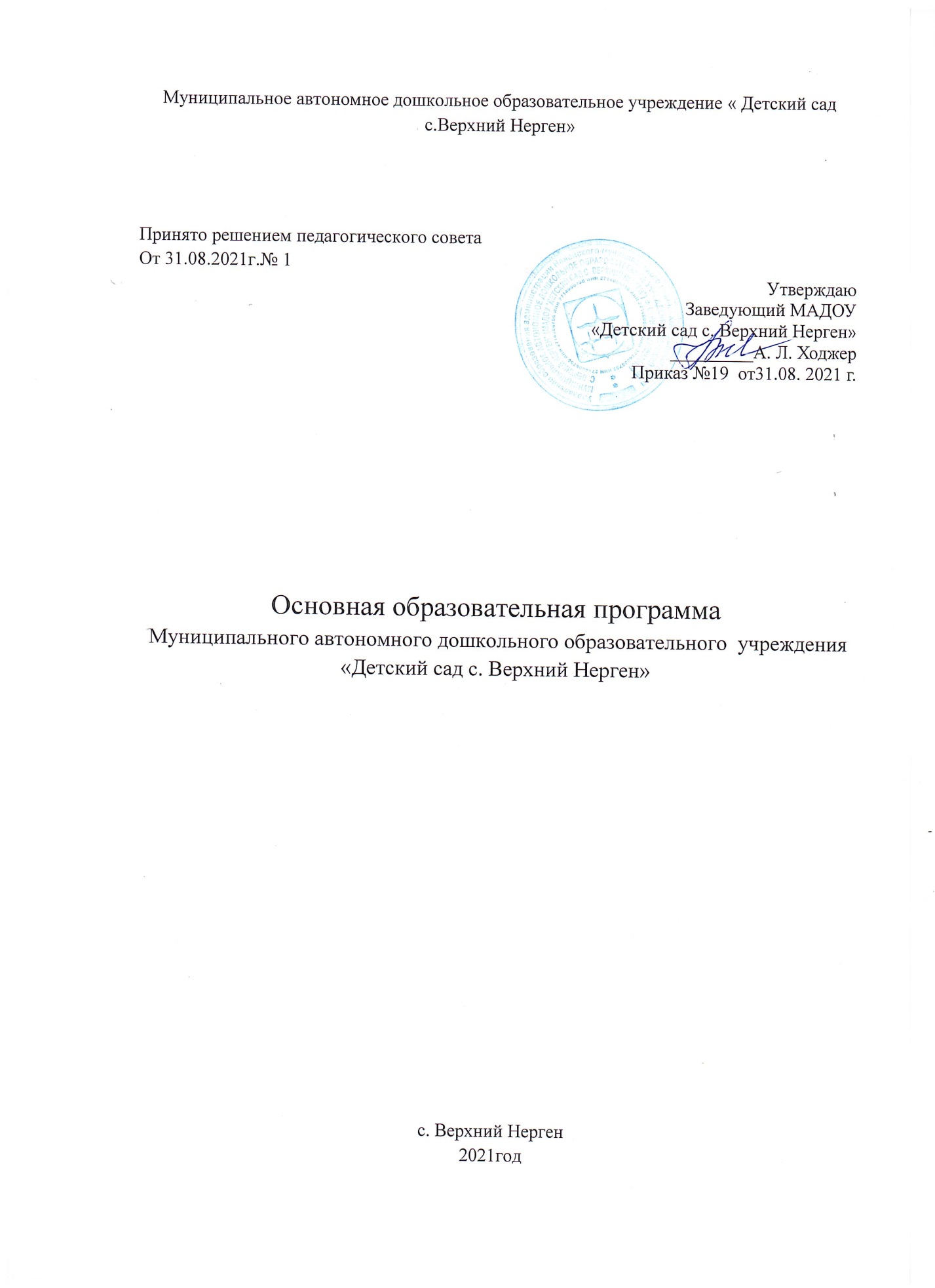 СодержаниеЦелевой раздел1.1 Пояснительная запискаОсновная образовательная программа  МАДОУ «Детский сад с. Верхний Нерген»  (далее – Программа) разработана: на основе следующих нормативных правовых документов, регламентирующих функционирование системы дошкольного образования в РФ. При разработке основной образовательной программы учитывались следующие нормативные документы:Конвенция о правах ребенка.  Принята резолюцией 44/25 Генеральной Ассамблеи от 20 ноября 1989 года. ─ ООН 1990.Федеральный закон от 29 декабря 2012 г. № 273-ФЗ «Об образовании в Российской Федерации». Федеральный закон 24 июля 1998 г. № 124-ФЗ «Об основных гарантиях прав ребенка в Российской Федерации».Федеральный закон от 31 июля 2020 г. № 304-ФЗ «О внесении изменений в Федеральный закон «Об образовании в Российской Федерации» по вопросам воспитания обучающихся»Распоряжение Правительства Российской Федерации от 29 мая 2015 г. №  996-р «О стратегии развития воспитания до 2025 года». Приказ Министерства образования и науки Российской Федерации от 17 октября 2013 г. № 1155 «Об утверждении федерального государственного образовательного стандарта дошкольного образования».Порядок организации и осуществления образовательной деятельности по основным общеобразовательным программам - образовательным программам дошкольного образования, утвержден приказом Минпросвещения России от 31 июля 2020 г.  № 373.СанПиН 1.2.3685-21 «Гигиенические нормативы и требования к обеспечению безопасности и (или) безвредности для человека факторов среды обитания», утв. постановлением Главного государственного санитарного врача России от 28 января 2021 г. № 2.СП 2.4.3648-20 «Санитарно-эпидемиологические требования к организациям воспитания и обучения, отдыха и оздоровления детей и молодежи», утв. постановлением Главного государственного санитарного врача России от 28 сентября 2020 г. № 28.Устав    МАДОУ «Детский сад с. Верхний Нерген».     Дошкольное образование как первый уровень общего образования призвано обеспечить реализацию прав ребенка на полноценное, гармоничное развитие личности в информационном культурном обществе.       Программа направлена  на создание условий развития дошкольников, открывающих возможности  для позитивной социализации ребёнка, его всестороннего личностного развития, развития инициативы и творческих способностей на основе сотрудничества со взрослыми и сверстниками в соответствующих дошкольному возрасту видам деятельности.        Программа состоит из двух частей обязательной и вариативной (70% - 30%). Целостность образовательной деятельности в ДОУ обеспечивается реализацией основной образовательной программы дошкольного образования «От рождения до школы», под научной редакцией Н.Е. Вераксы, 2015 г. Издательство « Мозаика – Синтез»,  и основной образовательной программы «Вдохновение» под ред. И.Е. Федосовой, 2016г. /Под редакцией Загвоздкина В. К., Федосовой И. Е.-М.:Издательство «Национальное образование,2019г. -334с.- (Серия «Вдохновение») , рабочей программы воспитания МАДОУ «Детский сад с.Верхний Нерген » на 2021-2025г., . Программа реализуется на государственном языке Российской Федерации.Содержание Программы обеспечивает развитие личности, мотивации и способностей детей в различных видах деятельности и охватывает следующие образовательные области: ● социально-коммуникативное развитие;● познавательное развитие;● речевое развитие;● художественно-эстетическое развитие;● физическое развитие.Цели и задачи реализации ПрограммыЦель : проектирование социальных ситуаций развития ребенка и развивающей предметно-пространственной среды, обеспечивающих позитивную социализацию, мотивацию и поддержку индивидуальности детей через общение, игру, познавательно-исследовательскую деятельность и другие формы активности. Задачи:охрана и укрепление физического и психического здоровья детей, в том числе их эмоционального благополучия;обеспечение равных возможностей полноценного развития каждого ребёнка в период дошкольного детства независимо от места проживания, пола, нации, языка, социального статуса, психофизиологических особенностей (в том числе ограниченных возможностей здоровья);обеспечение преемственности основных образовательных программ дошкольного и начального общего образования;создание благоприятных условий развития детей в соответствии с их возрастными и индивидуальными особенностями и склонностями развития способностей и творческого потенциала каждого ребёнка как субъекта отношений с самим собой, другими детьми, взрослыми и миром;объединение обучения и воспитания в целостный образовательный процесс на основе духовно-нравственных и социокультурных ценностей и принятых в обществе правил и норм поведения в интересах человека, семьи, общества;формирование общей культуры личности воспитанников, развитие их социальных, нравственных, эстетических, интеллектуальных, физических качеств, инициативности, самостоятельности и ответственности ребёнка, формирования предпосылок учебной деятельности;обеспечение вариативности и разнообразия содержания образовательных программ и организационных форм уровня дошкольного образования, возможности формирования образовательных программ различной направленности с учётом образовательных потребностей и способностей воспитанников;формирование социокультурной среды, соответствующей возрастным, индивидуальным, психологическим  и физиологическим особенностям детей;обеспечение психолого-педагогической поддержки семьи и повышения компетентности родителей в вопросах развития и образования, охраны и укрепления здоровья детей.Принципы и подходы к реализации Программы           Программа сформирована в соответствии с принципами и подходами, определёнными федеральным государственным образовательным стандартом:полноценное проживание ребёнком всех этапов детства раннего и дошкольного возраста, обогащения детского развития;индивидуализацию дошкольного образования (в том числе одарённых детей и детей с ограниченными возможностями здоровья); содействие и сотрудничество детей и взрослых, признание ребенка полноценным участником (субъектом) образовательных отношений;поддержку инициативы детей в различных видах деятельности;партнерство с семьей;приобщение детей к социокультурным нормам, традициям семьи, общества и государства;формирование познавательных интересов и познавательных действий ребенка в различных видах деятельности;возрастную адекватность (соответствия условий, требований, методов возрасту  и особенностям развития);обеспечение преемственности дошкольного общего  и  начального общего образования.Программу построена на принципах дошкольной педагогики и возрастной психологии:1. Принцип развивающего образования, в соответствии с которым главной целью дошкольного образования является развитие ребенка.2. Принцип научной обоснованности и практической применимости(содержание программы должно соответствовать основным положениям возрастной психологии и дошкольной педагогики, при этом иметь возможность реализации в массовой практике дошкольного образования).3. Принцип интеграции содержания дошкольного образования в соответствии с возрастными возможностями и особенностями детей, спецификой и возможностями образовательных областей.4. Комплексно-тематический принцип построения образовательного процесса.В основе реализации Программы лежит культурно-исторический и системно-деятельностный подходы к развитию ребенка, являющиеся методологией ФГОС.Значимые характеристики, в том числе характеристики особенностей развития детей раннего и дошкольного возраста для разработки и реализации Программы.При разработке Программы учитывались следующие значимые характеристики: особенности осуществления образовательной деятельности (демографические, национально-культурные, климатические), характеристика социокультурной среды, Особенности осуществления образовательной деятельности (демографические, национально-культурные, климатические) МАДОУ «Детский сад с. Верхний Нерген» – детский сад общеразвивающего вида. Воспитанники детского сада это дети,  проживающие в селах «Верхний Нерген» и «Малмыж». Сёла расположены на правом берегу р. Амур. Природное, культурно-историческое, социально-экономическое своеобразие местности предопределяет отбор содержания с учетом региональных особенностей. Усвоение, которого позволяет ребенку адаптироваться к условиям жизни в ближайшем социуме, проникнуться любовью к родной земле, развить представления о рациональном использовании природных богатств, об охране окружающей среды, что способствует формированию у дошкольников духовно-нравственных ориентаций, развитию их творческого потенциала, толерантности в условиях многонациональной среды. Демографические. Обучение и воспитание в ДОУ осуществляется на русском языке (в соответствии с ФГОС ДО и Уставом ДОУ). Этнический состав семей воспитанников в основном имеет однородный характер, основной контингент - дети КМНС.          Национально-культурные. Содержание дошкольного образования в  ДОУ включает в себя вопросы истории и культуры родного села, района, края, природного, социального и рукотворного мира, который с детства окружает маленького ребенка. Поликультурное воспитание дошкольников строится на основе изучения национальных традиций русского и других народов, живущих в Хабаровском крае. На территории села проживают коренные малочисленные народы Севера – нанайцы. Воспитанники знакомятся с самобытностью и уникальностью их национальной культуры (знакомство с народными играми, народными игрушками, приобщение к музыке, устному народному творчеству, художественной литературе, декоративно-прикладному искусству и живописи). Представление о малой родине является содержательной основой для осуществления разнообразной детской деятельности. Поэтому данное содержание интегрируется практически со всеми образовательными областями: - в процессе двигательной деятельности - приобщаются к подвижным и спортивным играм народов Сибири и Дальнего Востока; - в процессе образовательной деятельности по познавательному развитию дети знакомятся с климатическими особенностями, явлениями природы, характерными для местности, в которой проживают, животным и растительным миром; - в процессе образовательной деятельности по речевому развитию детей знакомят с литературными произведениями, раскрывающими ребенку мир дальневосточной  природы, окружающих предметах, отношений с людьми, представляющими для ребенка особую эмоционально-жизненную ценность. Прежде всего, это сказки – мифы народов Сибири и Дальнего Востока, а так же произведения дальневосточных писателей и поэтов. - в процессе образовательной деятельности по художественно-эстетическому развитию детей знакомят со спецификой декоративно-прикладного искусства Дальневосточного региона, а так же с достижениями современного искусства; дети изображают зверей, птиц, домашних животных, растения родного края и др.; детей знакомят с музыкальными произведениями дальневосточных композиторов, фольклором, танцами и музыкальными играми народов Сибири и Дальнего Востока.              Климатические. Особенности осуществления образовательной деятельности строятся в соответствии с климатическими условиями Дальнего Востока. Климат умеренный, муссонный, с малоснежной холодной зимой и жарким влажным летом. Процесс воспитания и развития в детском саду является непрерывным, но, тем не менее, график образовательной деятельности составляется в соответствии с выделением двух периодов: - холодный период: учебный год (сентябрь-май), составляется определенный режим дня и расписание организованных образовательных форм; - летний период: оздоровительный (июнь-август), для которого составляется другой режим дня, осуществляется оздоровительная и культурно-досуговая деятельность, а также увеличивается продолжительность прогулок. Учитываются: время начала и окончания тех или иных сезонных явлений и интенсивность их протекания; состав флоры и фауны; длительность светового дня; погодные условия. Эти факторы учитываются при составлении режима дня и плана работы ДОУ. ДОУ работает в условиях 10-часового пребывания детей, в режиме 5-дневной рабочей недели. Функционирует  две группы детей. Программа реализуется в течении всего времени пребывания детей.Характеристика социокультурной средыСегодня не менее важно обеспечить социокультурную среду сопровождения личности дошкольника, что будет обеспечивать в целом более качественный уровень образования.В условиях гуманизации образования, демократических преобразований главное в социокультурной среде — обеспечить личностно ориентированное сопровождение ребенка, его образование. Личностно ориентированное образование — образование, обеспечивающее развитие и саморазвитие личности ребенка с выявлением его индивидуальных особенностей как субъекта познания и предметной деятельности. Оно основывается на признании за каждым ребенком права выбора собственного пути развития через создание альтернативных форм обучения. Личностно ориентированное обучение предоставляет каждому воспитаннику, опираясь на его способности, склонности, интересы и субъективный опыт, возможность реализовать себя в познании и образовательной деятельности. Личностно ориентированное образование не занимается формированием личности с заданными свойствами, а создает условия для полноценного проявления и, соответственно, развития личностных функций субъекта образовательного процесса. Основными ценностями гуманистического личностно ориентированного воспитания выступают человек как предмет воспитания; культура как среда, растящая и питающая личность; творчество как способ развития человека в культуре.Сегодня главная ценность в образовании – ребенок. Вся система образования построена на идее, что ребенок есть саморазвивающееся, самоопределяющееся, самореализующееся существо. Цель – создание в дошкольном учреждении условий для развития личности ребенка, для обеспечения трех слагаемых его счастья: эмоционально-нравственной, коммуникативной и интеллектуальной самостоятельности. Личность ребенка – развивающаяся система отношений ребенка, с одной стороны, с широким интересом к миру, а с другой – к себе и с самим собой. Отношение – это система связей человека как личности со всей действенностью. Стержневые виды отношений ребенка: отношение к миру, отношение к знаниям, отношение к труду, отношение к окружающим людям, отношение к себе. Создание условий для развития личности ребенка – это создание условий для решения этой личностью задач на каждом возрастном этапе своей жизни. Функция педагога – создание необходимых условий для «само»: самоактуализации внутренних движущих сил, способностей и талантов.Но самой главной ценностью образования является его индивидуализация. Индивидуализация образования – это подход к ребенку и педагогу как к индивидуальностям, создание наиболее благоприятных условий для становления и реализации потенциала каждого ребенка и педагога. Но сегодня мы не можем говорить, что приоритеты индивидуальности участников образовательных отношений реализуются в полной мере.Культурная среда ДОУ – основа формирования человека, так как человек является высшей ценностью и высшей целью образования и воспитания. Культурно-созидательная среда ДОУ способствует возрождению русской национальной и региональной культуры и определению путей опережающего влияния образования на духовную жизнь дошкольника посредством выращивания культуро-образовательных образцов. Одним из путей повышения качества дошкольного образования мы видим в установлении прочных связей с социумом, как главного акцентного направления дошкольного образования, от которого, на наш взгляд, в первую очередь зависит его качество. Развитие социальных связей дошкольного образовательного учреждения с  различными центрами дает дополнительный импульс для духовного развития и обогащения личности ребенка с первых лет жизни, совершенствует конструктивные взаимоотношения с родителями, строящиеся на идее социального партнерства.       Одновременно этот процесс способствует росту профессионального мастерства всех специалистов детского сада, работающих с детьми, поднимает статус учреждения, указывает на особую роль его социальных связей в развитии каждой личности и тех взрослых, которые входят в ближайшее окружение ребенка. Что в конечном итоге ведет к повышению качества дошкольного образования Педагогами разработана определенная дидактическая последовательность ознакомления дошкольников с социумом ближайшего окружения, которая успешно осуществляется на практике. Ознакомление детей с объектами социальной сферы.Совместный план работы по реализации проблемы преемственности
(направление: ДОУ – начальная школа) на  2021-2022 учебный  годЦель: обеспечить создание системы непрерывного образования, связь и согласованность целей, задач, методов и средств воспитания и обучения в детском саду и школе.1. Координация работы по преемственности в ДОУ и школе.2. Педагогические советы, методические объединения, семинары, круглые столы педагогов ДОУ, учителей школы и родителей по актуальным вопросам.3. Взаимопосещение воспитателями и учителями начальной школы школьных уроков и занятий с детьми в детском саду.4. Планирование и осуществление совместной практической деятельности педагогов ДОУ, учителей начальных классов, учителей-предметников (праздники, выставки).5. Психологические и коммуникативные тренинги для воспитателей и учителей.6. Проведение дней выпускников в ДОУ.7. Встречи родителей с будущими учителями8. Анкетирование, интервьюирование и тестирование родителей 9. Родительские тренинги и игровые практикумы для родителей детей пред школьного возраста ДОУ и родителей детей первоклассников — бывших воспитанников ДОУ.Контингент воспитанниковВсего в ДОУ воспитывается  46 детей, функционирует  2 группы, по возрастному составу детей: 2-ая младшая группа –  (20 детей: 10 мальчиков и 10 девочек)Старшая  группа –  (26 детей: 13 мальчиков и 13 девочек)Национальность: нанайцы – 100 %.Группы здоровья: 2 группа здоровья – 44 .Социальный  статус семей	 Социальными заказчиками деятельности учреждения являются в первую очередь родители воспитанников. Поэтому коллектив ДОУ пытается создать доброжелательную, психологически комфортную атмосферу, в основе которой лежит определенная система взаимодействия с родителями, взаимопонимание и сотрудничество.Социальная характеристика семейХарактеристика социокультурных условий воспитанниковХарактеристика особенности развития детей раннего и дошкольного возрастаВозрастные  особенности развития детей раннего возраста:от 1,5 до 3 лет (ранний возраст)       Ранний возраст является периодом существенных перемен в жизни маленького ребенка. Раннее детство – самый поддающийся педагогическим воздействиям период. Все осваивается и познается впервые. В этом возрасте темп роста и развития ребенка несколько замедляется. Ежемесячная прибавка   роста составляет 1 см, веса 200-250 граммов.      Развитие речи у детей данных групп:  это усвоение детьми фонетики и грамматики, развитие синтаксической структуры речи, совершенствование лексики детской речи, начало проявления познавательной речевой активности в форме вопросов, адресованных взрослому. В среднем дети имеют в своём словаре  70-100  слов.Появление предметной и игровой деятельности. Дети достаточно хорошо подражают взрослым в имитационных играх. Полным ходом развивается творческая (изобразительная, конструкторская и др.) деятельность детей. Восприятие, память и мышление. Дети могут решать задачи методом догадки. У них хорошо формируются понятия и совершенствование интеллектуальных операций. Они находятся на начальном этапе соединения речи с мышлением. Таким образом, в указанных возрастных группах можно отметить бурное развитие следующих психических сфер: общения, речевой, познавательной (восприятия, мышления), двигательной и эмоционально-волевой сферы.Возрастные  особенности развития детей дошкольного возраста:от 3  до 4 лет  (младший возраст)Младший возраст — важнейший период в развитии дошкольника. Именно в это время происходит переход малыша к новым отношениям с взрослыми, сверстниками, с предметным миром.      Данному возрасту характерен «кризис трех лет», когда младший дошкольник, еще недавно такой покладистый, начинает проявлять нетерпимость к опеке взрослого, стремление настоять на своем требовании, упорство в осуществлении своих целей. Это свидетельствует о том, что прежний тип взаимоотношений взрослого и ребенка должен быть изменен в направлении предоставления малышу большей самостоятельности и обогащения его деятельности новым содержанием.У детей данных возрастных групп проявляется новая потребность в самостоятельных действиях. Поэтому задача взрослого — поддержать стремление к самостоятельности, не погасить его критикой неумелых действий ребенка, не подорвать веру ребенка в собственные силы, выражая  нетерпение по поводу его медленных и неумелых действий.      Взаимоотношения детей ярко проявляются в игровой деятельности. Они скорее играют рядом, чем активно вступают во взаимодействие. Однако педагоги отмечают устойчивые избирательные взаимоотношения. Конфликты возникают преимущественно по поводу игрушек. Положение ребенка в группе сверстников во многом определяется мнением воспитателя.     У данных детей продолжает развиваться их половая идентификация, что проявляется в характере выбираемых игрушек и сюжетов.от 4 до 5 лет (средний возраст)	Основные достижения возраста связаны с развитием игровой деятельности; появлением ролевых и реальных взаимодействий, с развитием изобразительного восприятия, развитием образного мышления и воображения, развитием памяти, внимания, речи, познавательной мотивации, совершенствования восприятия; формированием потребности в уважении со стороны взрослого, появлением обидчивости, конкурентности, соревновательности со сверстниками, дальнейшим развитием образа «Я» ребенка.В игровой деятельности данных детей можно отметить ролевые взаимодействия. Они указывают на то, что дошкольники начинают отделять себя от принятой роли. Происходит разделение игровых и реальных взаимодействий детей.      Много внимания уделяется развитию творческих способностей детей  в игре, в изобразительной, театрально-исполнительской деятельности. Внимательное, заботливое отношение воспитателя к детям помогает поддержать  познавательную активность и развить самостоятельность детей. Организация разнообразной деятельности составляют основу правильного воспитания и полноценного развития детей в средней группе детского сада. Двигательная сфера ребенка характеризуется позитивными изменениями мелкой и крупной моторики. Развиваются ловкость, координация движений, педагоги усложняют игры с предметами. Дети данных групп хорошо удерживают равновесие, перешагивают через небольшие преграды, способны принять задачу на запоминание, запоминают до 7-8 названий предметов,  помнят поручения взрослых, могут выучить небольшое стихотворение и т. д.     Увеличивается устойчивость внимания. Ребенку становится доступной сосредоточенная деятельность в течение 15-20 минут. Он способен удерживать в памяти при выполнении каких-либо действий несложное условие.Речь  становится предметом активности детей. Они удачно имитируют голоса животных, интонационно выделяют речь тех или иных персонажей. Интерес вызывают ритмическая структура речи, рифмы.	У детей средних групп наблюдается пробуждение интереса к правилам поведения. Это многочисленные жалобы-заявления детей воспитателю о том, что кто-то делает что-то неправильно или кто-то не выполняет  требование. «Заявления» детей свидетельствуют о том, что они осмысливают требования как необходимые и ему важно получить авторитетное подтверждение правильности своего  мнения, а также услышать от воспитателя дополнительные разъяснения по поводу «границ» действия правила.от 5  до 6 лет (старший возраст)Переход в старшую и группу связан с изменением психологической позиции детей: они впервые начинают ощущать себя самыми старшими среди других детей в детском саду. Воспитатели помогают дошкольникам понять это новое положение. Они поддерживает в детях ощущение  «взрослости» и на его основе вызывает у них стремление к решению новых, более сложных задач познания, общения, деятельности. Дети данных групп строят свое поведение, придерживаясь роли, игровое взаимодействие сопровождается речью, соответствующей  по содержанию. Речь, сопровождающая реальные отношения детей, отличается от ролевой речи. Дети уже освоили социальные отношения и понимают подчиненность позиций в различных видах деятельности взрослых, одни роли становятся для них более привлекательными, чем другие.     Развита хорошо изобразительная деятельность детей. Это возраст наиболее активного рисования. В течение года дети  создают до двух тысяч рисунков. Их рисунки  - самые разные по содержанию: это и жизненные впечатления детей и воображаемые ситуации, и иллюстрации к фильмам и книгам. Успехи в конструировании.  Дети используют и называют различные детали  конструктора. Могут заменить детали постройки в зависимости от имеющегося материала. Способны выделять основные части предполагаемой постройки.     Дети уже могут конструировать из бумаги, складывая ее в несколько раз (два, четыре, шесть сгибаний); из природного материала.     У данных детей продолжает развиваться образное мышление, воображение, совершенствоваться речь.     Продолжают развиваться устойчивость, распределение, переключаемость внимания. Наблюдается переход от непроизвольного к произвольному вниманию.     Дети произносят правильно шипящие, свистящие и сонорные звуки. Лучше развит фонематический слух, интонационная выразительность речи при чтении стихов в сюжетно-ролевой игре и в повседневной жизни. Дети могут пересказывать, рассказывать по картинке, передавая не только главное, но и детали, т.е улучшается связная речь.от 6 до 7 лет (подготовительная группа)Игровые действия детей стали более сложными, приобрели особый смысл, игровое пространство усложнилось; Образы из окружающей жизни и литературных произведений, передаваемые детьми в изобразительной деятельности, стали сложнее. Рисунки приобрели более детализированный характер, обогатилась их цветовая гамма. Изображение человека стало более детализированным и пропорциональным. Дети в значительной степени освоили конструирование из строительного материала. Усложнились конструирование из природного материала.  Сформировались навыки обобщения и рассуждения, но они в значительной степени ещё ограничиваются наглядными признаками ситуации.Продолжает развиваться воображение. В развитие речи есть свои достижения: усовершенствовалась её звуковая сторона, грамматический строй, лексика, связная речь. В высказываниях детей отражаются как расширяющийся словарь, так и характер обобщений, формирующихся в этом возрасте. Дети начали активно употреблять обобщающие существительные, синонимы, антонимы, прилагательные и т.д. У детей сформировались умения и навыки, необходимые для осуществления учебной деятельности, в результате которой они умеют работать по правилам, образцам, слушать взрослых и выполнять их инструкции, принимают живое, заинтересованное участие в образовательном процессе.Ребята овладели способами действий, у них развиты ориентировочные, поисковые, контрольные и оценочные операции. Появился интерес к приобретению знаний, т.е. развиваются мотивы учения (любознательность, умственная активность, познавательные интересы).У большинства детей сформирована мотивационная готовность. Волевая готовность в основном имеет средний и высокий уровни, интеллектуальная готовность на достаточно высоком уровне.         Социальными заказчиками деятельности учреждения являются в первую очередь родители воспитанников. Поэтому коллектив ДОУ пытается создать доброжелательную, психологически комфортную атмосферу, в основе которой лежит определенная система взаимодействия с родителями, взаимопонимание и сотрудничество.          Выяснение потребностей родителей коллектив ДОУ осуществляет на основе результатов изучения контингента родителей,  анкетирования родителей воспитанников посещающих  ДОУ и жителей села.Планируемые результаты освоения ПрограммыСпецифика дошкольного детства (гибкость, пластичность развития ребенка, высокий разброс вариантов его развития, его непосредственность и непроизвольность) не позволяет требовать от ребенка дошкольного возраста достижения конкретных образовательных результатов и обусловливает необходимость определения результатов освоения образовательной программы в виде целевых ориентиров. Целевые ориентиры дошкольного образования, представленные в ФГОС ДО, следует рассматривать как социально-нормативные возрастные характеристики возможных достижений ребенка. Это ориентир для педагогов и родителей, обозначающий направленность воспитательной деятельности взрослых.1. Целевые ориентиры образованияЦелевые ориентиры образования в  раннем возрасте:*ребенок интересуется окружающими предметами и активно действует с ними; эмоционально вовлечен в действия с игрушками и другими предметами, стремится проявлять настойчивость в достижении результата своих действий;*использует специфические, культурно фиксированные предметные действия, знает назначение бытовых предметов (ложки, расчески, карандаша и пр.) и умеет пользоваться ими. Владеет простейшими навыками самообслуживания; стремится проявлять самостоятельность в бытовом и игровом поведении;*владеет активной речью, включенной в общение; может обращаться с вопросами и просьбами, понимает речь взрослых; знает названия окружающих предметов и игрушек;*стремится к общению со взрослыми и активно подражает им в движениях и действиях; появляются игры, в которых ребенок воспроизводит действия взрослого;*проявляет интерес к сверстникам; наблюдает за их действиями и подражает им;*проявляет интерес к стихам, песням и сказкам, рассматриванию картинки, стремится двигаться под музыку; эмоционально откликается на различные произведения культуры и искусства;*у ребенка развита крупная моторика, он стремится осваивать различные виды движения (бег, лазанье, перешагивание и пр.)Целевые ориентиры на этапе завершения  дошкольного образования:*ребенок овладевает основными культурными способами деятельности, проявляет инициативу и самостоятельность в разных видах деятельности - игре, общении, познавательно-исследовательской деятельности, конструировании и др.; способен выбирать себе род занятий, участников по совместной деятельности;*ребенок обладает установкой положительного отношения к миру, к разным видам труда, другим людям и самому себе, обладает чувством собственного достоинства; активно взаимодействует со сверстниками и взрослыми, участвует в совместных играх. Способен договариваться, учитывать интересы и чувства других, сопереживать неудачам и радоваться успехам других, адекватно проявляет свои чувства, в том числе чувство веры в себя, старается разрешать конфликты;*ребенок обладает развитым воображением, которое реализуется в разных видах деятельности, и прежде всего в игре; ребенок владеет разными формами и видами игры, различает условную и реальную ситуации, умеет подчиняться разным правилам и социальным нормам;*ребенок достаточно хорошо владеет устной речью, может выражать свои мысли и желания, может использовать речь для выражения своих мыслей, чувств и желаний, построения речевого высказывания в ситуации общения, может выделять звуки в словах, у ребенка складываются предпосылки грамотности;*у ребенка развита крупная и мелкая моторика; он подвижен, вынослив, владеет основными движениями, может контролировать свои движения и управлять ими;*ребенок способен к волевым усилиям, может следовать социальным нормам поведения и правилам в разных видах деятельности, во взаимоотношениях со взрослыми и сверстниками, может соблюдать правила безопасного поведения и личной гигиены;*ребенок проявляет любознательность, задает вопросы взрослым и сверстникам, интересуется причинно-следственными связями, пытается самостоятельно придумывать объяснения явлениям природы и поступкам людей; склонен наблюдать, экспериментировать. Обладает начальными знаниями о себе, о природном и социальном мире, в котором он живет; знаком с произведениями детской литературы, обладает элементарными представлениями из области живой природы, естествознания, математики, истории и т.п.; ребенок способен к принятию собственных решений, опираясь на свои знания и умения в различных видах деятельности.Целевые ориентиры вариативной части Программы  Внутренняя система оценки качества образовательной деятельности по Программе.      Внутренняя оценка качества образования выполняется с помощью процедур самообследования и мониторинга.  Самообследование проводится ежегодно в сентябре и мае. Освоение Программы  не сопровождается проведением промежуточной и итоговой аттестаций воспитанников.      Реализация программы предполагает оценку индивидуального развития детей. Такая оценка производится педагогическим работником в рамках педагогической диагностики оценки индивидуального развития детей дошкольного возраста, связанной с оценкой эффективности педагогических действий и лежащей в основе их дальнейшего планирования.     Педагогическая диагностика проводится в ходе наблюдений за активностью детей в спонтанной и специально организованной деятельности. Инструментарий для педагогической диагностики — карты наблюдений детского развития, позволяющие фиксировать индивидуальную динамику и перспективы развития каждого ребенка в ходе:• коммуникации со сверстниками и взрослыми (как меняются способы установления и поддержания контакта, принятия совместных решений, разрешения конфликтов, лидерства и пр.);• игровой деятельности; • познавательной деятельности (как идет развитие детских способностей, познавательной активности);• проектной деятельности (как идет развитие детской инициативности, ответственности и автономии, как развивается умение планировать и организовывать свою деятельность);• художественной деятельности;• физического развития.Результаты педагогической диагностики могут использоваться исключительно для решения следующих образовательных задач:1) индивидуализации образования (в том числе поддержки ребенка, построения его образовательной траектории или профессиональной коррекции особенностей его развития);2) оптимизации работы с группой детей.Мониторинг Н.В. Верещагина «Диагностика педагогического процесса дошкольной образовательной организации. Вторая младшая, средняя, старшая группы», Санкт-Петербург, «Детство-Пресс», 2014 г.Основной образовательной программой «Вдохновение» предусмотрена система мониторинга и документации динамики развития детей основанной на методе наблюдения и документирования на основе индивидуальных карт.Метод ведения наблюдения включает в себя:систематическое ведение наблюдений, фиксацию наблюдений в письменной форме и анализ результатов наблюдений;обсуждение возможных педагогических мероприятий или действий;реализацию этих мероприятий;оценивание результатов педагогических мероприятий/ действий.Для мониторинга по освоению парциальной программы Л.А. Кондратьевой «Маленькие дальневосточники» для детей от 3 до 7 лет используется диагностика:Мониторинг по освоению  парциальной  программы дошкольного образования для детей 5-7лет «Формирование предпосылок финансовой грамотности» , рекомендованная Центральным Банком РФ и Министерством образования и науки РФ В результате освоения Программы дети:- адекватно употребляют в играх, занятиях, общении со сверстниками и взрослыми знакомые экономические понятия (в соответствии с используемой Программой);- знают и называют разные места и учреждения торговли: рынок, магазин, ярмарка, супермаркет, интернет-магазин;- знают российские деньги, некоторые названия валют ближнего и дальнего зарубежья;- понимают суть процесса обмена валюты (например, в путешествии);- знают несколько современных профессий, содержание их деятельности (например, предприниматель, фермер, программист, модельер и др.);- знают и называют разные виды рекламы, ее назначение, способы воздействия;- адекватно ведут себя в окружающем предметном, вещном мире, в природном окружении;- в случаях поломки, порчи вещей, игрушек, игр проявляют заботу, пытаются исправить свою или чужую оплошность;- любят трудиться, делать полезные предметы для себя и радовать других;- бережно, рационально, экономно используют расходные материалы для игр и занятий (бумагу, карандаши, краски, материю и др.);- следуют правилу: ничего не выбрасывай зря, если можно продлить жизнь вещи, лучше отдай, подари, порадуй другого, если она тебе не нужна;- с удовольствием делают подарки другим и испытывают от этого радость;- проявляют интерес к экономической деятельности взрослых (кем работают родители, как ведут хозяйство и т. д.);- замечают и ценят заботу о себе, радуются новым покупкам;- объясняют различие понятий благополучия, счастья и достатка;- проявляют сочувствие к другим в сложных ситуациях;- переживают случаи порчи, ломки вещей, игрушек;-сочувствуют и проявляют жалость к слабым, больным, пожилым людям, ко всем живым существам, бережно относятся к природе;- с удовольствием помогают взрослым, объясняют необходимость оказания помощи другим людям.Контроль  самостоятельных действий детей по образовательной программе «Формирование навыка самообслуживания- уход за зубами детей 4-6лет», утвержденная министерством здравоохранения Хабаровского края,2020г. осуществляется по чек- листу:Чек-лист«Формирование навыка самообслуживания – уход за зубами»Содержательный раздел2.1 Описание образовательной деятельности в соответствии с образовательными областями с учетом используемых в ДОУ программ и методических пособий, обеспечивающих реализацию данных программОбязательная часть Программы реализуется в соответствии с основной образовательной программой дошкольного образования «От рождения до школы», под редакцией Н.Е. Вераксы, Т.С. Комаровой, М.А. Васильевой, 2015г. (одобренной решением федерального учебно-методического объединения по общему образованию, протокол от 20 мая 2015 г. № 2/15), основной образовательной программы «Вдохновение» под ред. И.Е. Федосовой, 2016г. и образовательной программы «Формирование навыка самообслуживания- уход за зубами детей 4-6лет».Вариативная часть программы направлена на поддержку образовательных областей обязательной части Программы и представлена парциальными программами с учетом направлений инновационной деятельности  в сфере дошкольного образования Хабаровского края. «Формирование у дошкольников здорового образа жизни».Программа реализуется на основе образовательной программы «Формирование навыка самообслуживания- уход за зубами детей 4-6лет», утвержденная министерством Хабаровского края,2020г. с целью организации благоприятных условий для будущего формирования здоровой и физически крепкой личности, воспитания у детей созидательного отношения к своему здоровью, приобретение знаний, умений и практических навыков самообслуживания по уходу за зубами. Задачи:-Раскрыть основы первичной профилактики кариеса зубов;-Гигиеническое обучение и воспитание навыков ухода за зубами;Программа реализуется в игровой и совместной деятельности педагога с детьми, в режимных моментах в течение дня. 2.2 Описание форм, способов, методов и средств реализации ПрограммыФормы, способы, методы и средства реализации обязательной части  Программы реализуются в соответствии с основной образовательной программой дошкольного образования «От рождения до школы», под редакцией Н.Е. Вераксы, Т.С. Комаровой, М.А. Васильевой, 2015г., и основной образовательной программой «Вдохновение» под ред. И.Е. Федосовой, 2016г.Формы, способы, методы и средства реализации вариативной части Программы2.3  Учет национальных, социокультурных и иных условий, в которых осуществляется образовательная деятельность.Приобщение ребенка к национально- культурному наследию, воспитание достойного гражданина и патриота, знающего и любящего свою Малую Родину, свой край , район, село, где он родился и живет.В последние годы идея духовно-нравственного воспитания приобретает все большее значение, становится задачей государственной важности. При этом акцент делается на воспитание любви к родному дому и природе, малой Родине.Знакомство детей с родным краем, формирует у них такие черты характера, которые помогут им стать патриотом и гражданином своей Родины. Ведь, яркие впечатления о родной природе, об истории родного края, полученные в детстве, нередко остаются в памяти человека на всю жизнь.Любовь к Родине начинается с чувства любви к своему селу.История села  – это живая история, она отражается и в биографии семьи и в судьбе старшего поколения.Мы живем в селе  с необыкновенной историей. И наша задача – с самых ранних лет заложить в детях не только интерес к истории нашего села, но и воспитать чувство уважения к нему, гордость за героические поступки старшего поколения, а так же за  настоящее и будущее нового поколения.В непосредственно-образовательной деятельности, режимных моментах педагоги дают детям краеведческие сведения о родном селе Верхний Нерген, Нанайском районе,  Хабаровском  крае, об истории его возникновения, о его достопримечательностях. Они воспитывают гордость за свою малую Родину, желание сделать ее лучше. В работе используются разнообразные методы и формы  организации детской деятельности: народные подвижные игры и забавы, дидактические игры, слушание музыки,  наблюдения в природе, чтение детской литературы, знакомство с народно-прикладным искусством и др.Основной целью данной работы  является развитие духовно-нравственной культуры ребенка, воспитание патриотических  чувств, чувства любви к Родине, родному краю.Задачи:        *Дать знания детям о родном селе, районе, крае: история, символика, достопримечательности, промышленные объекты, их вред и польза, экологическая ситуация в селе.*Познакомить с именами тех, кто  прославил село.*Расширить знания детей о флоре и фауне Хабаровского края.*Воспитывать любовь к родному краю, умение видеть прекрасное, гордиться им.*Познакомить с культурой и традициями  родного народа.*Формировать экологическую культуру у детей и их родителей, желание принимать     участие в проведении мероприятий по охране окружающей среды.Материально-технические ресурсы, необходимые для работы:*подбор исторической литературы,*подбор произведений  народного творчества,*подбор наглядного материала (иллюстрации, фотографии, зарисовки),*подготовка разного вида бросового материала,*дидактические игры.Интеграция национальных социально-культурных условийв образовательные области Программы2.4 Особенности образовательной деятельности разных видов и культурных практик       Развитие ребенка в образовательном процессе детского сада осуществляется целостно в процессе всей его жизнедеятельности. В тоже время, освоение любого вида деятельности требует обучения общим и специальным умениям, необходимым для её осуществления. Во второй половине дня организуются разнообразные культурные практики, ориентированные на проявление детьми самостоятельности и творчества в разных видах деятельности. В культурных практиках воспитателем создается атмосфера свободы выбора, творческого обмена и самовыражения, сотрудничества взрослого и детей. Организация культурных практик носит преимущественно подгрупповой характер.2.5  Способы и направления поддержки детской инициативыРебенок дошкольного возраста неутомимый исследователь, который хочет все знать, все понять, во всем разобраться, у него своеобразное, особое видение окружающего мира, он смотрит вокруг на происходящее с восторгом и удивлением и открывает для себя чудесный мир, где много интересных предметов и вещей, событий и явлений, так много тайного и неосознанного.Активность ребенка является основной формой его жизнедеятельности, необходимым условием его развития, которая закладывает фундамент и дает перспективы роста интеллектуального, творческого потенциала ребенка, его инициативы.Специфические виды деятельности ребёнка развиваются, порой, без помощи взрослого и даже вопреки его запретам. В этом и заключается их истинно детская сущность. К таким видам деятельности относится экспериментирование и игра - важнейший вид поисковой деятельности. Экспериментирование лежит в основе любого процесса детского познания и пронизывает все сферы детской жизни. Поэтому, что бы такая «стихийная» познавательная деятельность детей приобрела осмысленность и развивающий эффект должны быть созданы условия, необходимые для развития детской инициативы. Способы поддержки детской инициативы2 - 3 года: По указанию ребенка создавать для него изображения или лепку, другие изделияСодержать в открытом доступе изобразительные материалыПоощрять занятия изобразительной деятельностью, выражать одобрение любому результату труда ребенка3 - 4 года Приоритетная  сфера инициативы – продуктивная деятельностьСоздавать условия для реализации собственных планов и замыслов каждого ребенкаРассказывать детям об их реальных, а также возможных в будущем достиженияхОтмечать и публично поддерживать любые успехи детейВсемерно поощрять самостоятельность детей и расширять ее сферуПомочь ребенку найти способ реализации собственных поставленных целейПоддерживать стремление научиться делать что-то и радостное ощущение возрастающей умелостиВ ходе занятий и в повседневной жизни терпимо относиться к затруднениям ребенка, позволять ему действовать в своем темпеНе критиковать результаты деятельности детей, а также их самих. Использовать в роли носителей критики ТОЛЬКО игровые персонажи, для которых создавались эти продукты. Ограничить критику исключительно результатами продуктивной деятельностиУчитывать индивидуальные особенности детей, стремиться найти подход к застенчивым, нерешительным, конфликтным, непопулярным детямУважать и ценить каждого ребенка независимо от его достижений, достоинств и недостатковСоздавать в группе положительный психологический микроклимат, в равной мере проявляя любовь и заботу ко всем детям: выражать радость при встрече, использовать ласку и теплое слово для выражения своего отношения к ребенку, проявлять деликатность и тактичность4 - 5 лет Приоритетная сфера инициативы – познание окружающего мираПоощрять желание ребенка строить первые собственные умозаключения, внимательно выслушивать все его рассуждения, проявлять уважение к его интеллектуальному трудуСоздавать условия и поддерживать театрализованную деятельность детей, их стремление переодеваться («рядиться»)Обеспечить условия для музыкальной импровизации, пения и движений под популярную музыкуСоздать в группе возможность, используя мебель и ткани, создавать «дома», укрытия для игрНегативные оценки можно давать только поступкам ребенка и только «с глазу на глаз», а не на глазах у группыНедопустимо диктовать детям, как и во что они должны играть,  навязывать им сюжеты игры. Развивающий потенциал игры определяется тем, что это  самостоятельная, организуемая самими детьми деятельностьСоблюдать условия участия взрослого в играх детей: дети сами приглашают взрослого в игру или добровольно соглашаются на его участие; сюжет и ход игры, а также роль, которую взрослый будет играть, определяют дети, а не педагог; характер исполнения роли также определяется детьмиПривлекать детей к украшению группы к праздникам, обсуждая разные возможности и предложенияПобуждать детей формировать и выражать собственную эстетическую оценку воспринимаемого, не навязывая им мнения взрослыхЧитать и рассказывать детям по их просьбе, включать музыкуПривлекать детей к планированию жизни группы на деньСоздавать условия для проявления познавательной активности детейИспользовать в работе с детьми методы и приемы, активизирующие детей на самостоятельную поисковую деятельность (детское экспериментирование)Поощрять возникновение у детей индивидуальных познавательных интересов и предпочтений, активно использовать их в индивидуальной работе с каждым ребёнком5 – 6 лет Приоритетная сфера инициативы – вне ситуативно-личностное общениеСоздавать в группе положительный психологический микроклимат, в равной мере проявляя любовь и заботу ко всем детям: выражать радость при встрече; использовать ласку и теплое слово для выражения своего отношения к ребенкуУважать индивидуальные вкусы и привычки детейПоощрять желания создавать что-либо по собственному замыслу; обращать внимание детей на полезность будущего продукта для других или ту радость, которую он доставит кому-то (маме, бабушке, папе, другу)Создавать условия для разнообразной самостоятельной творческой деятельности детейПри необходимости помогать детям в решении проблем  организации игрыПривлекать детей к планированию жизни группы на день и на более отдаленную перспективуОбсуждать выбор спектакля для постановки, песни, танца и т.п.Создавать условия и выделять время для самостоятельной творческой или познавательной  деятельности детей по интересамВсегда предоставлять детям возможности для реализации их замыслаУстраивать выставки и красиво оформлять постоянную экспозицию работОрганизовывать концерты для выступления детей и взрослых.Развивать и поддерживать активность, инициативность и самостоятельность в познавательной (поисковой) деятельностиПоощрять и поддерживать индивидуальные познавательные интересы и предпочтения.2.6 Особенности взаимодействия педагогического коллективас семьями воспитанников.В современных  условиях дошкольное образовательное учреждение является единственным общественным институтом, регулярно и неформально взаимодействующим с семьей,  то есть  имеющим возможность оказывать  на неё  определенное влияние.   Ведущие цели взаимодействия детского сада с семьей – создание в детском саду необходимых условий для развития ответственных и взаимозависимых отношений с семьями воспитанников, обеспечивающих целостное развитие личности дошкольника, повышения компетентности родителей в области воспитания.       Взаимодействие ДОУ с родителями (законными представителями) регулируется договором, включающим в себя взаимные права, обязанности и ответственность сторон, возникающие в процессе воспитания, обучения, развития, присмотра, ухода и оздоровления детей. ДОУ обеспечивает права каждого ребенка в соответствии с Конвенцией о правах ребенка и действующим законодательством РФ.  В основу совместной деятельности семьи и дошкольного учреждения заложены следующие принципы:единый подход к процессу воспитания ребёнка;открытость дошкольного учреждения для родителей;взаимное доверие  во взаимоотношениях педагогов и родителей;уважение и доброжелательность друг к другу;дифференцированный подход к каждой семье;равно ответственность родителей и педагогов.Задачи:формирование психолого- педагогических знаний родителей;приобщение родителей к участию  в жизни ДОУ; оказание помощи семьям воспитанников в развитии, воспитании и обучении детей; изучение и пропаганда лучшего семейного опыта.Формы  работы с родителями:-  общие родительские собрания;- педагогические беседы, консультации   для родителей (индивидуальные и групповые);- дни открытых дверей;- экскурсии по детскому саду;- совместные занятия, досуги, индивидуальные поручения, субботники, собрания-дискуссии, оформление информационных стендов, организация выставок детского творчества, информационные листки, фотовыставки в группе;- консультации по вопросам адаптации ребенка к детскому саду;- составление банка данных о семьях воспитанников;- создание и поддержка традиций проведения совместно с родителями праздников, мероприятий и досугов;Методы изучения семьи:- анкетирование родителей;- беседы с родителями;- беседы с детьми;- наблюдение за ребенком;      Работа по вовлечению родителей в совместную деятельность ДОУ ведется  по трем направлениям, в которых используются как традиционные, так и нетрадиционные формы работы. Информационно – аналитическое направление - это направление включает в себя выявление интересов, потребностей, запросов родителей, уровня их педагогической грамотности.Используемые формы работы: -анкетирование-социологические опросы-беседы Познавательное направление – это обогащение родителей знаниями в вопросах воспитания детей дошкольного возраста и формирование у родителей практических навыков воспитания детей.  Совместная работа по реализации образовательной программы обеспечивает педагогическое сопровождение семьи на всех этапах дошкольного детства, делает родителей действительно равно ответственными участниками образовательного процесса.Досуговое направление используется для установления эмоционального контакта между педагогами, родителями, детьми. Совместное мероприятие позволяет родителям: увидеть изнутри проблемы своего ребенка, трудности во взаимоотношениях; апробировать разные подходы; посмотреть, как это делают другие, то есть приобрести опыт взаимодействия не только со своим ребенком, но и с родительской общественностью в целом.2.7  Образовательная деятельность по профессиональной коррекции нарушений развития детей     В ДОУ есть дети с задержкой речевого развития, проблемой правильного звукопроизношения. Дети получают консультации педагога-логопеда на базе детского сада №1 с. Троицкое.     Развитие речи у дошкольников осуществляется во всех видах деятельности: игра, занятия по физическому развитию, ИЗО (рисование, лепка, аппликация, конструирование), музыка и др.; в свободный деятельности, в общении со всеми, кто окружает ребенка.      Наиболее значимым видом работы по развитию речи является чтение художественной литературы. Художественная литература, являясь сокровищницей духовных богатств людей, позволяет расширить кругозор, обогатить жизненный и нравственный опыт. Литературные произведения вовлекают детей в раздумья над поступками и поведением людей, происходящими событиями; побуждают к их оценке и обогащают эмоциональную сферу. Чтение художественной литературы имеет коррекционную направленность, так как стимулирует овладение детьми словесной речью, развитие языковой способности, речевой деятельности. Работа по речевому развитию выстраивается с каждым ребенком индивидуально по рекомендациям педагога-логопеда: артикуляционная гимнастика, развитие мелкой моторики, коррекция и развитие эмоциональной сферы и звукопроизношения. Также педагогами ведется индивидуальная работа с родителями плохо говорящих детей: консультации, беседы, убеждения обратиться к узким специалистам.III.   Организационный раздел3.1      Психолого-педагогические условия для реализации ПрограммыВ ДОУ созданы следующие психолого-педагогические условия: - сложилось уважительное отношение взрослых к человеческому достоинству детей, ведется целенаправленная работа по формированию и поддержке их положительной самооценки, уверенности в собственных возможностях и способностях; - в образовательной деятельности используются формы и методы работы с детьми, соответствующие их возрастным и индивидуальным особенностям (соблюдается недопустимость, как искусственного ускорения, так и искусственного замедления развития детей); - образовательная деятельность строится на основе взаимодействия взрослых с детьми, ориентированного на интересы и возможности каждого ребенка и учитывающего социальную ситуацию его развития; - осуществляется поддержка взрослыми положительного, доброжелательного отношения детей друг к другу и взаимодействия детей друг с другом в разных видах деятельности; - поддерживается инициатива и самостоятельность детей в специфических для них видах деятельности; - предоставляется возможность выбора детьми материалов, видов активности, участников совместной деятельности и общения; - организована защита детей от всех форм физического и психического насилия; - осуществляется поддержка родителей (законных представителей) в воспитании детей, охране и укреплении их здоровья, вовлечение семей непосредственно в образовательную деятельность. Осуществляется консультативная поддержка педагогических работников и родителей (законных представителей) по вопросам образования и охраны здоровья детей, в том числе инклюзивного образования. 3.2  Организация развивающей предметно-пространственной средыОрганизация развивающей предметно-пространственной среды – важный аспект, характеризующий качество дошкольного образования. Для обеспечения подлинно творческого развития ребенка необходимо единство предметно - развивающей среды и содержательного общения, взрослых с детьми. Наличие подвижных и стационарных средств и объектов деятельности в условиях нашего образовательного учреждения создают каждому ребенку возможность самостоятельного выбора деятельности и условий ее реализации.      Наш детский сад оснащен оборудованием для детской деятельности в помещении и на участке. В группах имеется игровой материал для познавательного развития детей раннего и дошкольного возраста, музыкального развития, для продуктивной и творческой деятельности, для сюжетно-ролевых игр; игрушки и оборудование для игр во время прогулок; оборудование для физического, речевого, интеллектуального развития; игры, способствующие развитию у детей психических процессов. Созданы условия для совместной и индивидуальной активности детей.        Организация развивающей среды в ДОУ строится  таким образом, чтобы дать возможность наиболее эффективно развивать индивидуальность каждого ребёнка с учётом его склонностей, интересов, уровня активности, чтобы каждый ребенок имел возможность свободно заниматься любимым делом. Размещение оборудования по секторам (центрам развития) позволяет детям объединиться подгруппами по общим интересам: конструирование, рисование, ручной труд, театрально-игровая деятельность, экспериментирование. Обязательным в оборудовании являются материалы, активизирующие познавательную деятельность: развивающие игры, технические устройства и игрушки, модели, предметы для опытно-поисковой работы-магниты, увеличительные стекла, пружинки, весы, мензурки и прочее; большой выбор природных материалов для изучения, экспериментирования, составления коллекций.В группах старших дошкольников много различных материалов, способствующих овладению чтением, математикой: печатные буквы, слова, таблицы, книги с крупным  шрифтом, пособие с цифрами, настольно-печатные игры с цифрами и буквами, ребусами, а так же материалы, отражающие школьную тему: картинки о жизни школьников, школьные принадлежности, фотографии школьников-старших братьев или сестер, атрибуты для игр в школу.Имеются в оборудовании старших дошкольников материалы, стимулирующие развитие широких социальных интересов и познавательной активности детей. Это детские энциклопедии, иллюстрированные издания о животном и растительном мире планеты, о жизни людей разных стран, детские журналы, альбомы, проспекты.    В летнее время, когда большую часть времени дети проводят на прогулочных площадках, развивающая среда переносится на свежий воздух, в беседки, на игровые площадки, где дети смогли бы реализовать свои потребности в развитии, самостоятельности, движении, игре в любое время года.     Эффект и поддержка положительного эмоционального фона создаётся за счёт вариативного и рационального использования помещений как групповых, так и помещений ДОУ в целом.Созданная развивающая предметно-пространственная среда является:-содержательно-насыщенной,-трансформируемой, -полифункциональной, -вариативной, -доступной и безопасной. В работе с детьми младшего дошкольного возраста используются преимущественно:- игровые, - сюжетные,- интегрированные формы образовательной деятельности. Обучение происходит опосредованно, в процессе увлекательной для малышей деятельности. В старшем дошкольном возрасте (старшая и подготовительная к школе группы)выделяется время для занятий учебно-тренирующего характера. Одной из форм непрерывной образовательной деятельности является  «занятие», которое рассматривается как - занимательное дело, без отождествления его с занятием как дидактической формой учебной деятельности. Это занимательное дело основано на одной из специфических детских деятельностей (или нескольких таких деятельностях – интеграции различных детских деятельностей), осуществляемых совместно со взрослым, и направлено на освоение детьми одной или нескольких образовательных областей (интеграция содержания образовательных областей).   Реализация занятия  как дидактической формы учебной деятельности рассматривается  только в старшем дошкольном возрасте.3.3 Кадровые  условия реализации Программы      Реализация Программы обеспечена руководящими, педагогическими, учебно-вспомогательными, административно-хозяйственными работниками. Квалификация педагогических и учебно-вспомогательных работников соответствует квалификационным характеристикам, установленным в Едином квалификационном справочнике должностей руководителей, специалистов и служащих.     Все педагоги своевременно проходят КПК, владеют навыками пользователя ПК, пройдя обучение на базе ДОУ или освоив компьютер самостоятельно.  Также педагоги повышают свой профессиональный уровень через  посещения районных методических объединений,  прохождение процедуры аттестации, самообразование, участвуют в конкурсах различных уровней, что способствует повышению профессионального мастерства,   положительно влияет на развитие ДОУ.3.4 Материально-техническое обеспечение Программы, обеспеченность методическими материалами и средствами обучения и воспитанияВ учреждении создана необходимая среда для осуществления образовательного и оздоровительного процесса.            Имеются следующие помещения и территории:- групповые комнаты,- отдельные спальни, - раздевалки, - туалетные комнаты,- медицинский блок                                                                                      -  игровая, прогулочная  площадка- цветники, высажены деревья по периметру- пищеблок- прачечная     В учреждении собраны дидактические игры и пособия, материалы для консультаций,  библиотека с учебно- методической и периодической литературой.Имеется компьютерное оборудование: компьютер, ноутбук, мультимедийный проектор, принтер.В каждой возрастной группе ДОУ созданы условия  для самостоятельного активного и целенаправленного действия детей во всех видах деятельности:- условия для развития игровой деятельности (игровые центры в соответствии с возрастом детей);- условия для развития двигательной  активности детей (физкультурные уголки);- условия для развития детского творчества (центры изобразительной и конструктивной, театрализованной и музыкальной деятельности детей);-  условия для воспитания экологической культуры (природные уголки и центры детского экспериментирования);- условия для развития познавательной активности и речи (пособия и материалы).         Характер размещения игрового, спортивного и другого оборудования в основном обеспечивает свободный доступ к играм и игрушкам, материалам и оборудованию. Расположение мебели, игрушек и другого оборудования отвечает требованиям техники безопасности, санитарно - гигиеническим нормам. Педагогический коллектив заботится о сохранении и развитии материально технической базы и создании благоприятных условий пребывания детей в ДОУ.Обеспечение безопасностиДетский сад оборудован  автоматической пожарной сигнализацией, установлено видеонаблюдение, территория детского сада огорожена сплошным металлическим забором высотой 1.5 метра.В ДОУ регулярно проводятся  мероприятия по соблюдению правил пожарной безопасности, по основам безопасности, учебные тренировки.  Оформляется информация для родителей по вопросам ПБ, ПДД. С детьми регулярно проводятся занятия, беседы по правилам дорожного движения и безопасного поведения детей  на улицах села, организуются экскурсии, игры.  Медицинский блок  включает:● медицинский кабинет● изолятор  Обеспечение методическими материалами и средствами обучения и воспитанияВ соответствии с ФГОС ДО материально-техническое обеспечение Программы включает в себя учебно-методический комплект, оборудование, оснащение (предметы), самостоятельно определяет средства обучения, в том числе технические, соответствующие материалы (в том числе расходные), игровое, спортивное, оздоровительное оборудование, инвентарь необходимые для реализации Программы.Программа обеспечена учебно-методическим комплектом. В комплект входят:           - основная общеобразовательная программа «От рождения до школы», Н.Е. Вераксы, Т.С. Комаровой, М.А. Васильевой, 2015.; и основная образовательная программа «Вдохновение» под ред. И.Е. Федосовой, 2016г.-комплексно-тематическое планирование;-пособия по управлению и организации работы в дошкольной организации;-методические пособия для педагогов по всем направлениям развития ребенка;-наглядно-дидактические пособия;-рабочие тетради;-комплекты для творчества;-парциальные программы;-электронные образовательные ресурсыПодробный перечень пособий представлен в приложениях к программам «От рождения до школы», Н.Е. Вераксы, Т.С. Комаровой, М.А. Васильевой, 2015., основной образовательной программы «Вдохновение» под ред. И.Е. Федосовой, 2016г.. образовательной программы «Формирование навыка самообслуживания- уход за зубами детей 4-6лет»3.5 Финансовые условия реализации ПрограммыФинансовое обеспечение государственных гарантий на получение гражданами общедоступного и бесплатного дошкольного образования осуществляется за счёт средств бюджета Нанайского муниципального района в форме субсидий на выполнение муниципального задания и иные цели.Источниками формирования финансовых ресурсов и имущества ДОУ являются:- бюджетные поступления в виде субсидий на выполнение муниципального задания;- имущество, закреплённое за ним на праве оперативного управления;- плата, взимаемая с родителей (законных представителей) за присмотр и уход за детьми в ДОУ;- иные поступления, предусмотренные действующим законодательством на основе нормативов обеспечения государственных гарантий реализации прав на получение общедоступного и бесплатного дошкольного образования, обеспечивающих реализацию Программы в соответствии с ФГОС ДО.Финансовые условия реализации Программы обеспечивают:- возможность выполнения требований ФГОС к условиям реализации Программы;- расходы на оплату труда работников, реализующих Программу;-  расходы на средства обучения и воспитания, соответствующие материалы, в том числе на приобретение учебных изданий в бумажном и электронном виде, дидактических материалов аудио- и видеоматериалов, в том числе материалов, оборудования, игр и игрушек, необходимых для организации всех видов учебной деятельности и  создания развивающей предметно-пространственной среды;- расходы, связанные с повышением квалификации профессионального образования руководящих и педагогических работников по профилю их деятельности.3.6 Организация режима пребывания детей в ДОУ Режим дняНа холодный период На тёплый период                Во второй младшей группе режим дня составлен по основной образовательной программе «Вдохновение» под ред. В.К. Загвоздкина, И.Е. Федосовой.Для составления режима дня выбрана модель «План-дело-анализ», которая предполагает отказ от жесткого расписания с четкими границами между различными фазами работы и гибкостью в планировании:Режим дня (тёплый период)Режим дня (холодный период):Режим дня (тёплый период)Режим дня (холодный период):Особенности организации и проведения непрерывно образовательной деятельности3.7  Планирование образовательной деятельностиФормы организации  непрерывной образовательной деятельности:-  для детей с 1 года до 3 лет – подгрупповая;- в дошкольных группах – подгрупповые, фронтальные.Максимально допустимый объем образовательной нагрузки соответствует санитарно-эпидемиологическим правилам и нормативам СанПиН 2.4.3648-20 «Санитарно-эпидемиологические требования к организациям воспитания и обучения, отдыха и оздоровления детей и молодежи», утв. постановлением Главного государственного санитарного врача России от 28 сентября 2020 г. № 28.Для детей в возрасте от 1,6 до 3 лет непрерывная образовательная деятельность составляет не более 1,5 часа в неделю (игровая, музыкальная деятельность, общение, развитие движений. Продолжительность непрерывной образовательной деятельности не более 10 минут в первую и вторую половину дня.Продолжительность непрерывной образовательной деятельностидля детей от 2 до 3лет - не более 10 минутдля детей  от 3 до 4 лет – не более 15 минут,для детей от 4 до 5 лет – не более 20 минут,для детей от 5 до 6 лет – не более 25 минутМаксимально допустимый объем образовательной нагрузки в первой половине дня в младшей и средней группах не превышает 30 и 40 минут соответственно, в старшей 50 минут или 75минут при организации 1 занятия после дневного сна. В середине времени, отведенного на непрерывную образовательную деятельность, проводят физкультминутку. Перерывы между периодами непрерывной образовательной деятельности – не менее 10 минут.Непрерывная образовательная деятельность с детьми старшего дошкольного возраста осуществляется во второй половине дня после дневного сна, но не чаще 2-3 раза в неделю. Ее продолжительность составляет не более 25минут в день. В середине непрерывной  образовательной деятельности статического характера проводят физкультминутку.Непрерывная образовательная деятельность физкультурно-оздоровительного и эстетического цикла занимает  не менее 50% общего времени, отведенного на непрерывную образовательную деятельность.Непрерывная образовательная деятельность, требующая повышенной познавательной активности и умственного напряжения детей, проводится в первую половину дня и в дни наиболее высокой работоспособности (вторник, среда), сочетается с физкультурными и музыкальными занятиями.Система физкультурно-оздоровительной работыМодель организации образовательной деятельности на деньОбразовательная деятельность условно подразделена на:совместную деятельность с детьми: образовательную деятельность, осуществляемую в процессе организации различных видов детской деятельности;образовательную деятельность, осуществляемую в ходе режимных моментов;самостоятельную деятельность детей;взаимодействие с семьями детей по реализации основной образовательной программы дошкольного образования.Младший дошкольный возрастСтарший дошкольный возраст Комплексно-тематическое планированиеВторая группа раннего возраста (от 2 до 3 лет)Младшая группа (от 3 до 4 лет)Средняя группа (от 4 до 5 лет)Старшая группа (от 5 до 6 лет)Подготовительная группа (от 6 до 7 лет)3.8 Традиционные события, праздники, мероприятия.      В основе лежит комплексно-тематическое планирование воспитательно-образовательной работы в ДОУ	Цель: построение  воспитательно–образовательного процесса, направленного  на  обеспечение единства  воспитательных, развивающих и обучающих целей и задач,  с учетом интеграции  на необходимом и достаточном материале, максимально приближаясь к разумному «минимуму» с учетом  контингента воспитанников, их индивидуальных и возрастных  особенностей, социального заказа родителей.	Организационной основой реализации комплексно-тематического принципа построения программы  являются примерные темы (праздники, события, проекты),  которые ориентированы на все направления развития ребенка дошкольного возраста и посвящены различным сторонам человеческого бытия, а так же вызывают личностный интерес детей к:•	явлениям нравственной жизни ребенка •	окружающей природе•	традиционным для семьи, общества и государства праздничным событиям•	событиям, формирующим чувство гражданской принадлежности ребенка (День России,  День народного единства, День защитника Отечества и др.)•	сезонным явлениям •	народной культуре и  традициям.Тематический принцип построения образовательного процесса позволил  ввести региональные и культурные компоненты, учитывать приоритет дошкольного учреждения.	3.9.Перечень литературы1. От рождения до школы. Примерная основная общеобразовательная программа дошкольного образования. / под ред. Н.Е. Вераксы, Т.С.Комаровой, М.А.Васильевой. М. Мозаика-Синтез, 2015.2. Основная образовательная программа дошкольного образования «Вдохновение» / под ред. В.К. Загвоздкина, И.Е. Федосовой.-М.: Издательство «Национальное образование», 2016г.3. Авторская программа «Маленькие дальневосточники» для детей от 3 до 7 лет Л.А. Кондратьевой4. Экономическое воспитание дошкольников формирование предпосылок финансовой грамотности"5. Алябьева Е.А. Эмоциональные сказки. Беседы с детьми о чувствах и эмоциях.-М.:ТЦ Сфера, 2017.6. Ковалева Г. А. Воспитывая маленького гражданина. М. Аркти, 20137. Романюта В.Н. Ты и твои друзья. Учим детей общаться. М. Аркти, 20138. Куцакова Л.В. Трудовое воспитание в детском саду. Для занятий с детьми 3 - 7 лет. М. Мозаика-синтез, 20139. Зацепина М.Б. Патриотическое воспитание дошкольников. Для работы с детьми 5-7 лет. М. Мозаика-Синтез,200810. Безопасность. учебное пособие по основам безопасности жизнедеятельности детей старшего дошкольного возраста. О.Л. Князева, Р.Б. Стеркина. - СПб: Детство – пресс, 2008.11. Саулина Т.Ф. Знакомим дошкольников с правилами дорожного движения (3 - 7 лет). М. Мозаика-синтез, 200812. Веракса Н.Е., Веракса А.Н. Проектная деятельность дошкольников. М. Мозаика-синтез, 201713. Соломенникова О.А. Экологическое воспитание в детском саду (2 - 7 лет). М. Мозаика-синтез, 2008.14. Алябьева Е.А. Эмоциональные сказки. Беседы с детьми о природе и народах России.-М.:ТЦ Сфера, 2018.15. Алябьева Е.А. Природа. Сказки и игры для детей.-М.:ТЦ Сфера, 2016.16. Алябьева Е.А. Дошкольникам о предметах быта. Сказки и беседы для детей.-М.:ТЦ Сфера, 2017.17. Алябьева Е.А. Дошкольникам о транспорте и технике. Беседы, рассказы и сказки.-М.:ТЦ Сфера, 2016.18. Алябьева Е.А. Поиграем в профессии. Книга 1. Занятия, игры, беседы с детьми 5-7 лет.-М.:ТЦ Сфера, 2018.19. Алябьева Е.А. Поиграем в профессии. Книга 2. Занятия, игры, беседы с детьми 5-7 лет.-М.:ТЦ Сфера, 2016.20. Крашенинников Е.Е., Холодова О.Л. Развитие познавательных способностей дошкольников (5 - 7 лет). М. Мозаика-синтез, 201421. Федотова А.М. Познаем окружающий мир играя: сюжетно-дидактические игры для дошкольников. М. ТЦ Сфера, 201522. Дыбина О.В. Ознакомление с предметным и социальным окружением. Старшая группа (5 - 6 лет). М. Мозаика-синтез, 2013.23. Алябьева Е.А. Тематические дни и недели в детском саду. Планирование и конспекты.-М.:ТЦ Сфера, 2018.24. Алябьева Е.А. Итоговые дни по лексическим темам. Планирование и конспекты: Кн.2.-М.:ТЦ Сфера, 2018.25. Алябьева Е.А. Итоговые дни по лексическим темам.. Планирование и конспекты: Кн. 3.-М.:ТЦ Сфера, 2018.26. Помораева. И.А., Позина В.А. Формирование элементарных математических представлений. Старшая группа (5 - 6 лет). М. Мозаика-синтез, 201327. Новикова В.П. Математика в детском саду. М. Мозаика-синтез, 201028. Гербова В.В. Развитие речи в детском саду. Старшая группа (5 - 6 лет). М. Мозаика-синтез, 201729. Комарова Т.С. Изобразительная деятельность в детском саду. Старшая группа (5 - 6 лет). М. Мозаика-синтез, 201330. Комарова Т.С. Развитие художественных способностей дошкольников. М. Мозаика-синтез, 201331. Гербова В.В. Приобщение детей к художественной литературе. М. Мозаика-синтез, 200832. Куцакова Л.В. Конструирование из строительного материала. Старшая группа (5 - 6 лет). М. Мозаика-синтез, 201633. Леонова Н.Н. Художественно-эстетическое развитие в старшей группе доу. СПб. Детство-пресс. 2014.34. Борисова М.М Малоподвижные игры и игровые упражнения. Для занятий с детьми 3 - 7 лет. М. Мозаика-синтез, 201735. Пензулаева Л.И. Физическая культура в детском саду. Старшая группа (5 - 6 лет). М. Мозаика-синтез, 201336. Вареник У.Н. Утренняя гимнастика в детском саду. 3 - 7 лет. М.: ТЦ Сфера, 200937. Алябьева Е.А. Нескучная гимнастика. Тематическая утренняя зарядка для детей 5-7 лет.-М.:ТЦ Сфера, 2018.38. Воробьева Н.Л.. Сборник подвижных игр. Для работы с детьми 6-10 лет. М.: Аркти, 2013.39. Щербак А.П. Физическое развитие детей в детском саду. Я.: Академия развития, 2008.40. Алябьева Е.А. Игры-путешествия на участке  детского сада.-М.:ТЦ Сфера, 2016.41. Алябьева Е.А. Игры-забавы на участке  детского сада.-М.:ТЦ Сфера, 2016.42. Михайлова-Свирская Л.В. Математика в детском саду: учебно-методическое пособие для педагогов дошкольного образования.-М.: Издательство «Национальное образование», 2015.43. Математика в любое время!: учебно-методическое пособие для педагогов дошкольного образования/ А.Бостельман: под ред. Н.А. Воробьевой.-М.: Издательство «Национальное образование», 2015.44. Наблюдение за развитием детей от 3 до 48 месяцев протоколирование результатов: учебно-методическое пособие для педагогов дошкольного образования/ У.Петерман, Ф. Петерман, У. Коглин; под ред. С.Н. Бондаревой.-М.: Издательство «Национальное образование», 2016.45. Наблюдение за развитием детей от 48 до 72 месяцев протоколирование результатов: учебно-методическое пособие для педагогов дошкольного образования/ У.Петерман, Ф. Петерман, У. Коглин; под ред. С.Н. Бондаревой. -М.: Издательство «Национальное образование», 2016.46. Применение портфолио в дошкольных организациях: 3-6 лет: учебно-практическое пособие для педагогов дошкольного образования/А. Бостельман, М.Финк; под ред. Л.В. Свирской. -М.: Издательство «Национальное образование», 2015.47. Ателье в яслях: рисуем, размазываем и мастерим с детьми до 3 лет: учебно-практическое пособие для педагогов дошкольного образования/А. Бостельман, М.Финк; под ред. С.Н. Бондаревой. - М.: Издательство «Национальное образование», 2015.48. Посмотрите, что я умею! Эвристическое обучение детей раннего возраста: учебно-практическое пособие для педагогов дошкольного образования/А. Бостельман, М.Финк; под ред. С.Н. Бондаревой. -М.: Издательство «Национальное образование», 2015.49. Эксперементируем и играем на подносе: 40 идей для занятий с детьми в яслях и детском саду: учебно-практическое пособие для педагогов дошкольного образования/А. Бостельман, М.Финк; под ред. С.Н. Бондаревой. -М.: Издательство «Национальное образование», 2015.50. 33 блестящие идеи для детского сада. Делаем игрушки своими руками: учебно-практическое пособие для педагогов дошкольного образования/А. Бостельман, М.Финк; под ред. С.Н. Бондаревой. -М.: Издательство «Национальное образование», 2015.51. Вода и воздух. Советы, игры и практические занятия для любопытных детей от 4 до 7 лет: учебно-практическое пособие для педагогов дошкольного образования/А. Хюндлингс; под ред. А.Б. Казанцевой. -М.: Издательство «Национальное образование», 2015.52. Магнетизм и электричество. Практические занятия для любопытных детей от 4 до 7 лет: учебно-практическое пособие для педагогов дошкольного образования/А. Хюндлингс; под ред. А.Б. Казанцевой. -М.: Издательство «Национальное образование», 20IV.  Дополнительный разделВозраст детей, посещающих ДОУИспользуемые программы:1.Образовательная программа дошкольного образования «От рождения до школы», Н.Е. Вераксы, Т.С. Комаровой, М.А. Васильевой, 2015.; 2. Основная образовательная программа «Вдохновение» под ред. И.Е. Федосовой, 2016г. Парциальные программы:1.Авторская  программа «Маленькие дальневосточники» Л.А.  Кондратьева2. Программа "Экономическое воспитание дошкольников: формирование предпосылок финансовой грамотности"3. Образовательная программа « Здоровые зубки»Взаимодействие педагогического коллектива с семьями детейУтверждаю                                                                                                                                                     заведующий МАДОУ «Детский сад с. Верхний Нерген»___________Ходжер  А.Л.Календарный учебный графикмуниципального автономного дошкольного образовательного учреждения «Детский сад с. Верхний Нерген » на 2021-2022 учебный годУтверждаюЗаведующий МАДОУ                       «Детский сад с. Верхний Нерген»_________А. Л. ХоджерПриказ № 19 от31.08. 2021 г.Учебный план на 2021-2022 учебный годмуниципального автономного дошкольного образовательногоучреждения «Детский сад с. Верхний Нерген»УтверждаюЗаведующий МАДОУ                       «Детский сад с. Верхний Нерген»_________А. Л. ХоджерПриказ №_19 от31.08. 2021 г.Сетка непрерывной образовательной деятельностиСетка непрерывной образовательной деятельности№ п/пСтр. IЦелевой раздел31.1Пояснительная записка 31.1.1Цели и задачи реализации Программы 31.1.2Принципы и подходы к реализации Программы41.1.3Значимые характеристики, в том числе характеристики особенностей развития детей раннего и дошкольного возраста для разработки и реализации Программы.51.2Планируемые результаты освоения Программы 111.2.1.Целевые ориентиры образования121.3  Внутренняя система оценки качества образовательной деятельности по Программе.13IIСодержательный раздел152.1.Описание образовательной деятельности в соответствии  с  образовательными областями с учетом используемых в ДОУ программ  и методических пособий, обеспечивающих реализацию данных программ.152.2Описание форм, способов, методов и средств реализации Программы 172.3Учет национальных, социокультурных и иных условий, в которых осуществляется образовательная деятельность. 182.4Особенности образовательной деятельности разных видов и культурных практик202.5Способы и направления поддержки детской инициативы222.6Особенности взаимодействия педагогического коллектива с семьями воспитанников242.7Образовательная деятельность по профессиональной коррекции нарушений развития детей25IIIОрганизационный раздел263.1Психолого-педагогические условия 263.2Организация развивающей предметно-пространственной среды263.3Кадровые условия273.4Материально-техническое обеспечение программы, обеспеченность методическими материалами и средствами обучения и воспитания283.5Финансовые условия реализации Программы293.6Организация режима пребывания детей в ДОУ313.7Планирование образовательной деятельности343.8Традиционные события, праздники, мероприятия533.9Список литературы54IVДополнительный раздел56Социальная сфера3-4 года 4-5 лет 5-6 лет 6-7 летОбразованиеДетский садДетский садЭкскурсия в школуЭкскурсия в школуЗдравоохранениеМедицинский кабинет ДОУМедицинский кабинет ДОУЭкскурсия в ФАПЭкскурсия в ФАПФизкультура и спортСпортивная площадка ДОУСпортивная площадка ДОУСпортзал школы, стадион школыСпортзал школы, стадион школыУчреждения культуры и достопримечательности селаИскусство в д/сПраздники в д/сПосещение театрализованных представленийУчастие в творческих смотрах, конкурсах и худ. самодеятельности в д/сЭкскурсия к памятнику погибшим односельчанам, посещение музея школы, участие творческих смотрах, конкурсах и худ. самодеятельности в д/с и ДКЭкскурсия к памятнику погибшим односельчанам, посещение музея школы, участие творческих смотрах, конкурсах и худ. самодеятельности в д/с и ДКТорговляИгры в магазинЭкскурсия в магазинЭкскурсия в магазинЭкскурсия в магазинСфера услугСфера услуг в детском садуСфера услуг в детском садуЭкскурсия на почту, в  сельскую библиотеку.Экскурсия на почту, в  сельскую библиотеку.Общее количество семей33Опекаемые дети-Дети, воспитывающиеся в полных семьях30Дети, воспитывающиеся в многодетных семьях19Дети, воспитывающиеся в неполных семьях 3                                                                                                                                                                                                                                                                                                                                                                                                                                                                                                                                                                                                                                                                                                                                                                                                                                                        Дети, воспитывающиеся в проблемной семье-Программы Целевые ориентиры на этапе завершения дошкольного образованияАвторская программа «Маленькие дальневосточники» Л.А. КондратьевойДети имеют представления о малой Родине, проявляют интерес к истории своего села, района и края;- проявляют интерес и положительное отношение к произведениям искусства жителей Хабаровского края; - отзывчивы на красоту рукотворного мира жителей Хабаровского края; - различают изделия декоративно-прикладного искусства жителей России и Приамурья "Экономическое воспитание дошкольников: формирование предпосылок финансовой грамотности" (для детей 5-7 лет), разработанную Банком России совместно с Министерством образования и науки Российской Федерации.В процессе нравственно-трудового и экономического воспитания дети начинают осознавать смысл таких базисных качеств экономической деятельности людей,как экономность, бережливость, рациональность, деловитость, трудолюбие.ФИО ребенкаЗнания о живой и  неживой природеЗнания о представителях флоры и фауны краяЗнания о правилах поведения в природе Знание  об истории малой родиныЗнание  народов Хабаровского краяЗнание  символики  Хабаровского края, Нанайского районаПредставления о изделиях ДПИ России и Приамурья№ п/пМанипуляция Оценка выполнения1Помыть, высушить  рукиДа / Нет 2. Перевернуть песочные часы или включить таймер на 3 минутыДа / Нет3.  Взять зубную щетку в кулачок, разместить большой палец в ложементе для пальца на ручке (это место на щетке выделено цветом или ребристостью или углублением) Да / Нет4Поставить щетку на жевательную поверхность верхних дальних зубов (окклюзионная поверхность моляров)Да / Нет5Выполнить круговые и выметающие движения щеткой 5 раз на одном зубе. Да / Нет6Передвинуть щетку на один зуб, ближе к центру зубного ряда, выполнить 5 движений. Очистить жевательные поверхности всех зубов.Да / Нет7Очищаем внутреннюю поверхность на верхней челюсти движениями сверху вниз  - по типу рисунка дождикДа / Нет8Передние зубы чистим движениями из рта кнаружи, медленно передвигая щетку по зубному рядуДа / Нет9.Очищаем губную поверхность (снаружи) движениями сверху внизДа / Нет10Даем ребенку отдохнуть, сплюнуть. Переходим к чистке нижних зубов.Да / Нет11Ставим щетку на жевательные зубы нижней челюсти на окклюзионную (жевательную) поверхность справа и выполняем круговые, выметающие движения 10 разДа / Нет12Передвигаем по зубному ряду аналогично на зубах верхней челюстиДа / Нет13Очищаем внутреннюю (язычную) поверхность движениями снизу вверх (по типу рисования травки)Да / Нет14Очищаем наружную (губную) поверхность движениями снизу вверх (по типу рисования травки)Да / Нет15Моем щетку, кладем на салфетку для высушиванияДа / НетИнновационные направленияПарциальныепрограммыОбновление содержанияДуховно-нравственное воспитание и приобщение к культурному наследиюАвторская программа «Маленькие дальневосточники» Л.А. Кондратьевой Формирование первичных представлений о «малой» родине, об истории, культуре, географическом положении и этнографии Хабаровского края.Развитие интереса, эмоциональной отзывчивости, эстетических чувств к искусству народов разных национальностей, проживающих на территории Хабаровского края, формирование чувства причастности к творческому наследию дальневосточной культуры.Формирование положительных отношений ребенка к себе, другим людям, к малой Родине.Формирование интереса к подвижным играм малочисленных народов Дальнего Востока.Формирование положительных детско- родительских отношений.Формирование межличностных  позитивных отношений с детьми разных национальностей     (славянских народов, малочисленных народов Приамурья, детей мигрантов)Экономическое "Экономическое воспитание дошкольников: формирование предпосылок финансовой грамотности" (для детей 5-7 лет), разработанную Банком России совместно с Министерством образования и науки Российской Федерации.Формирование основ финансовой грамотности у детейданного возраста.Помочь дошкольнику выработать следующие умения, навыки и личностные качества:• понимать и ценить окружающий предметный мир (мир вещей как результаттруда людей);• уважать людей, умеющих трудиться и честно зарабатывать деньги;• осознавать взаимосвязь понятий «труд — продукт — деньги» и «стоимость продукта в зависимости от его качества», видеть красоту человеческого творения;• признавать авторитетными качества человека-хозяина: бережливость, рациональность, экономность, трудолюбие и вместе с тем — щедрость, благородство,честность, отзывчивость, сочувствие (примеры меценатства, материальной взаимопомощи, поддержки и т. п.);• рационально оценивать способы и средства выполнения желаний, корректировать собственные потребности, выстраивать их иерархию и временную перспективу реализации;• применять полученные умения и навыки в реальных жизненных ситуациях.Программы Формы работы с детьми Изменения предметно-пространственной средыВзаимодействие с родителями и социальными партнерамиАвторская программа «Маленькие дальневосточники» Л.А. КондратьевойНОД, проекты, беседы, наблюдения, Экскурсии, игра, выставки, конкурсы, создание мини-музеев, встречи с интересными людьми, кружковая работаПриобретение соответствующих методических пособий, литературы, создание мини-музеев по группам , обновление патриотических уголков с учетом регионального компонента.Взаимодействие со всеми партнерами: музеи, родители, библиотеки, дом культуры, Приглашение мастериц ДПИ Создание мини-музеевКонкурсы детско-родительского творчества"Экономическое воспитание дошкольников: формирование предпосылок финансовой грамотности" (для детей 5-7 лет), разработанную Банком России совместно с Министерством образования и науки Российской Федерации.НОД, проекты, беседы, наблюдения, Экскурсии, игра, выставки, конкурсы, создание мини-музеев, встречи с интересными людьми, кружковая работаПриобретение соответствующих методических пособий, литературы, создание мини-музеевРабота с соц. партнерами (магазин, почта, аптека, банк и т.д.)Родительский клубЭкскурсииРазработка памяток, брошюр, газетКонсультацииКонкурсы детско-родительского творчестваОбразовательнаяобластьМетодические приёмыПознавательное развитиеОзнакомление с природой:- беседы, компьютерные мини-презентации, мультимедийные показы фрагментов фильмов о природе,  выставки  по ознакомлению с животным и растительным миром Хабаровского края, с народными приметами, с фенологическим календарём-сбор гербариев, коллекций-проектная деятельностьФормирование целостной картины мира (ознакомление с ближайшим окружением):-Экскурсия: 2-я младшая группа – по помещениям и территории детского сада; старшая –  экскурсии по селу,  на набережную Амура-Беседы: «Где живёт человек», «Дом, в котором мы живём», «Село моё родное», «Родина малая и родина большая», «Моя родная улица», «Мой любимый уголок в селе»-ознакомление с символикой: флаг, герб; портреты руководителейОзнакомление с прошлым родного края:-организация этнографического уголка в группе-встречи с родителями: посиделки, дегустация нанайских блюд-просмотр фрагментов исторического кино, старых фотографий, Духовность и культура Хабаровского края:-беседы по ознакомлению с православными традициями в крае, в районе, селе; с духовно-нравственным укладом жизни многонационального края-проведение детских фольклорных праздников по православному календарю-празднование всех государственных и региональных праздников, День района, села.Физическое развитие-Беседы о спортсменах – чемпионах, гордости Хабаровского края-Беседы о видах спорта, просмотр мультфильмов спортивной тематики-широкое использование национальных игр  «Чакпан», «Перетягивание палочки», «Гактакачи» -Проведение спортивных праздников, развлечений, эстафет, соревнований, мини-Олимпиад-экскурсии в  ФАП,  сельскую библиотеку-проектная деятельность-опыты и экспериментирование-устройство в группе уголка здоровья, здорового питанияРечевое развитиеФольклор: пословицы, поговорки, загадки, заклички, дразнилки, чистоговорки-мифы, легенды, русские и нанайские народные сказки-выставки тематические, посвящённые творчеству дальневосточных писателей и поэтовСоциально-коммуникативное развитие-выставки тематические, посвящённые творчеству дальневосточных писателей и поэтов -игры-инсценировки-драматизация народных сказок, произведений дальневосточных  писателей и поэтов-оформление уголков ряжения (предметы  нанайского и русского костюма) во всех возрастных группахХудожественно-эстетическое развитие-музыкальный фольклор (детский, обрядовый, бытовой), песенное искусство -проведение праздников, развлечений, музыкально-литературных викторин-ознакомление с музыкальными инструментами-использование в группе аудио- и видеозаписей концертов, детских праздников, музыкальных инструментов-оформление музыкального уголка-беседы, компьютерные мини- презентации о творчестве дальневосточных художников-художественно-продуктивная деятельность: аппликация из ткани и др. материаловВиды практикОсобенности организацииСовместная играСовместная игра воспитателя и детей (сюжетно-ролевая, режиссерская, игра-драматизация, строительно-конструктивные игры) направлена на обогащение содержания творческих игр, освоение детьми игровых умений, необходимых для организации самостоятельной игрыСитуации общения и накопления положительного социально-эмоционального опытаДанные ситуации носят проблемный характер и заключают в себе жизненную проблему близкую детям дошкольного возраста, в разрешении которой они принимают непосредственное участие. Такие ситуации могут быть реально-практического характера (оказание помощи малышам, старшим), условно-вербального характера (на основе жизненных сюжетов или сюжетов литературных произведений) и имитационно-игровыми. В ситуациях условно вербального характера воспитатель обогащает представления детей об опыте разрешения тех или иных проблем, вызывает детей на задушевный разговор, связывает содержание разговора с личным опытом детей. В реально-практических ситуациях дети приобретают опыт проявления заботливого, участливого отношения к людям, принимают участие в важных делах («Мы сажаем рассаду для цветов», «Мы украшаем детский сад к празднику» и пр.). Ситуации могут планироваться воспитателем заранее, а могут возникать в ответ на события, которые происходят в группе, способствовать разрешению возникающих проблем.Творческая мастерскаяТворческая мастерская предоставляет детям условия для использования и применения знаний и умений. Мастерские разнообразны по своей тематике, содержанию, например, занятия рукоделием, приобщение к народным промыслам («В гостях у народных мастеров»), просмотр познавательных презентаций, оформление художественной галереи, книжного уголка или библиотеки («Мастерская книгопечатания», «В гостях у сказки»), игры и коллекционирование. Начало мастерской – это обычно задание вокруг слова, мелодии, рисунка, предмета, воспоминания. Далее следует работа с самым разнообразным материалом: словом, звуком, цветом, природными материалами, схемами и моделями. И обязательно включение детей в рефлексивную деятельность: анализ своих чувств, мыслей, взглядов (чему удивились? что узнали? что порадовало? и пр.). Результатом работы в творческой мастерской является создание книг-самоделок, детских журналов, составление маршрутов путешествия на природу, оформление коллекции, создание продуктов детского рукоделия и пр.Музыкально-театральная и литературная гостиная (детская студия)форма организации художественно-творческой деятельности детей, предполагающая организацию восприятия музыкальных и литературных произведений, творческую деятельность детей и свободное общение воспитателя и детей на литературном или музыкальном материале.Сенсорный и интеллектуальный тренингсистема заданий, преимущественно игрового характера, обеспечивающая становление системы сенсорных эталонов (цвета, формы, пространственных отношений и др.), способов интеллектуальной деятельности (умение сравнивать, классифицировать, составлять сериационные ряды, систематизировать по какому-либо признаку и пр.). Сюда относятся развивающие игры, логические упражнения, занимательные задачи.Детский досугвид деятельности, целенаправленно организуемый взрослыми для игры, развлечения, отдыха. Как правило, в детском саду организуются досуги «Здоровья и подвижных игр», музыкальные и литературные досуги. Возможна организация досугов в соответствии с интересами и предпочтениями детей (в старшем дошкольном возрасте). В этом случае досуг организуется как «кружок». Например, для занятий рукоделием, художественным трудом и пр.Коллективная и индивидуальная трудовая деятельностьносит общественно полезный характер и организуется как хозяйственно-бытовой труд и труд в природеХарактеристика кадрового составаХарактеристика кадрового состава1. По образованию                                         высшее педагогическое  образование 1 человек1. По образованию                                       среднее педагогическое  образование  -2. По стажудо 5 лет      2. По стажуот 5 до 10 лет                                              22. По стажуот 10 до 15 лет                                            -2. По стажусвыше 15 лет                                               -3.По результатам  аттестации высшая квалификационная категория  -3.По результатам  аттестации первая квалификационная категория    -3.По результатам  аттестации соответствие занимаемой должностиРежим дняГруппы раннего возраста2 младшая группаСредняя группаСтаршая группаПодготовительная группаПриём, осмотр,  утренняя гимнастика, гигиенические процедуры7.45-8.207.45-8.207.45-8.307.45-8.307.45-8.30Подготовка к завтраку8.20-8.358.20-8.408.30-8.358.30-8.358.30-8.35Завтрак 8.35-8.508.35-8.508.35-8.458. 35-8.458.35-8.45Самостоятельная деятельность детей, подготовка к НОД8.50-9.158.50-9.15 8.45-9.158.45-9.158.45-9.15НОД9.15-9.309.15-9.309.15-9.359.50-10.109.15-9.409.50-10.159.15-9.459.50-10.20Самостоятельная деятельность детей, прогулка9.50-11.3010.00-11.3010.10-11.4510.15-11.5510.20-12.00Возвращение с прогулки, подготовка к обеду11.30-12.0011.30-11.4511.45-12.0011.45-12.0012.00-12.1511.55-12.0012.00-12.1512.00-12.1512.15-12.25Обед12.00-12.3012.00-12.3012.15-12.4512.15-12.4512.25-13.00Подготовка ко сну12.30-12.4012.30-12.5012.45-13.0012.45-13.0013.00-13.15Дневной сон12.40-15.0012.50-15.0013.00-15.1013.00-15.1013.15-15.15Постепенный подъём, гимнастика, воздушные, водные процедуры15.00-15.1515.00-15.1515.10-15.1515.10-15.1515.15-15.25Подготовка к                   полднику15.15-15.2015.15-15.2015.15-15.2015.15-15.2015.25-15.35 Полдник15.20-15.3015.20-15.3015.20-15.3015.20-15.3015.35-16.05Самостоятельная деятельность детей,НОД в старших группах15.30-16.3015.30-16.3015.30-16.0016.00-16.2015.30-.16.0016.00-16.2516.05-.16.35Подготовка к прогулке, прогулка,возвращение с прогулки16.30-17.0016.30-17.0016.20-17.0016.25-17.0016.30-17.00Игры, самостоятельнаядеятельность детей17.00-17.3017.00-17.3017.00-17.3017.00-17.3017.00-17.30Уход детей домой.17.30-17.4517.30-17.4517.30-17.4517.30-17.4517.30-17.45Режим дняГруппы раннего возраста2 младшая группаСредняя группаСтаршая группаПодготовительная группаПриём, осмотр,  утренняя гимнастика (на воздухе), гигиенические процедуры7.45-8.207.45-8.207.45-8.207.45-8.207.45-8.20Подготовка к завтраку8.20-8.358.20-8.358.30-8.358.30-8.358.30-8.35Завтрак8.35-8.508.35-8.508.35-8.458.35-8.458.35-8.45Самостоятельная деятельность8.50-9.20 8.50-9.20 8.50-9.208.45-9.208.45-9.20Игры, наблюдения, труд, музыкальная, физическая деятельность, закаливающие процедуры, развлечения (на воздухе).9.20-11.309.20-11.459.20-12.009.20-12.009.20-12.25Возвращение с прогулкиГигиенические процедуры, подготовка к обеду11.30-12.0012.00-12.1011.45-12.1012.10-12.2012.00-12.3012.30-12.4012.00-12.3012.30-12.4012.25-12.45Обед12.10-12.3012.20-12.4012.40-13.0012.40-13.0012.45-13.15Подготовка ко сну12.30-12.4012.40-12.5013.00-13.1013.00-13.1013.05-13.15Дневной сон12.40-15.3012.50-15.3013.10-15.3013.10-15.3013.15-15.30Постепенный подъём,гимнастика, воздушные, водные процедуры15.30-16.0015.30-16.0015.10-16.0015.10-16.0015.15-16.00Подготовка к                   полднику16.00-16.0516.00-16.0516.10-16.1516.10-16.1516.15-16.25Полдник16.05-16.1516.05-16.1516.15-16.2516.15-16.2516.25-16.35Самостоятельная деятельность, игры, наблюдения, труд, музыкальная, физическая деятельность развлечения (на воздухе).16.15-17.3016.15-17.3016.25-17.3016.25-17.3016.15-17.15Уход детей домой.17.30-17.4517.30-17.4517.30-17.4517.30-17.4517.15-17.45Режимные моментыВторая группа раннего возраста Младшая Прием детей, игра, утренняя гимнастика7.45-8.207.45-8.20Подготовка к завтраку, завтрак8.20-9.008.20-9.00Детский совет9.00-9.109.00-9.10Занятия   музыкальный руководитель9.10-9.209.10-9.25Подготовка к прогулке, прогулка: игры, наблюдения, воздушные и солнечные процедуры9.20-11.309.25-11.30Возвращение с прогулки, игры, самостоятельная деятельность11.30-11.5511.30-11.55Подготовка к обеду, обед11.55-12.3011.55-12.30Подготовка ко сну, сон12.30-15.3012.30-15.30Постепенный подъем, воздушные процедуры15.30-15.4515.30-15.45Подготовка к полднику, полдник15.45-16.0015.45-16.00Самостоятельная деятельность16.00-16.4016.00-16.40Подготовка к прогулке, прогулка. Игры, уход домой16.40-17.4516.40-17.45Режимные моментыВторая группа раннего возраста Младшая Прием детей, общение, игра,7.45-8.307.45-8.30Подготовка к завтраку, завтрак8.30-9.008.30-9.00Детский совет9.00-9.109.00-9.10Работа в центрах активности на основе самоопределения, индивидуальная работа, занятия с узкими специалистами (инструктор по физической культуре, музыкальный руководитель)9.10-09.509.10-9.55Подведение итогов работы в центрах09.50-10.0009.55-10.00Подготовка к прогулке, прогулка10.00-11.3010.00-11.30Возвращение с  прогулки, игры11.30-11.5511.30-11.55Подготовка к обеду, обед11.55-12.3011.55-12.30Подготовка ко сну, сон12.30-15.3012.30-15.30Постепенный подъем, воздушные процедуры15.00-15.3015.00-15.30Подготовка к полднику, полдник15.30-15.5015.30-15.50Самостоятельная деятельность15.50-16.3015.50-16.30Подготовка к прогулке, прогулка, уход домой16.30-17.4516.30-17.45Режимные моментысредняя старшаяПрием детей, игра, утренняя гимнастика7.45-8.307.45-8.30Подготовка к завтраку, завтрак8.30-9.008.30-9.00Детский совет9.00-9.109.00-9.10Занятия  с специалистами музыкальный руководитель)9.10-10.009.10-10.00Подготовка к прогулке, прогулка: игры, наблюдения, воздушные и солнечные процедуры10.00-12.0510.00-12.10Возвращение с прогулки, игры, самостоятельная деятельность12.05-12.2012.10-12.30Подготовка к обеду, обед12.20-12.5012.30-12.50Подготовка ко сну, сон12.50-15.3012.50-15.30Постепенный подъем, воздушные процедуры15.30-15.4515.30-15.45Подготовка к полднику, полдник15.45-16.0015.45-16.00Самостоятельная деятельность16.00-16.3016.00-16.30Подготовка к прогулке, прогулка. Игры, уход домой16.30-17.4516.30-17.45Режимные моментысредняя СтаршаяПрием детей, общение, игра,7.45-8.307.45-8.30Гигиенические процедуры, самообслуживание8.30-8.408.30-8.40Подготовка к завтраку, завтрак8.40-9.008.40-9.00Детский совет9.00-9.109.00-9.10Работа в центрах активности на основе самоопределения, индивидуальная работа музыкальный руководитель)9.10-10.009.10-10.10Второй завтрак Игровая деят-ть, восприятие художественной литературы и фольклораСоциальное развитие10.00-10.510.10-10.20Подготовка к прогулке, прогулка10.15-11.5010.20-12.00Возвращение с  прогулки, игры11.50-12.1012.00-12.20Подготовка к обеду, обед12.10-12.4012.20-12.50Подготовка ко сну, сон12.40-15.0012.50-15.00Постепенный подъем, воздушные процедуры15.00-15.2015.00-15.20Подготовка к полднику, полдник15.20-15.4015.20-15.40Самостоятельная деятельность/работа в центрах активности15.40-16.0015.40-16.05Подготовка к прогулке, прогулка, уход домой16.00-17.4516.05-17.45МероприятияВозрастныегруппыПериодичностьответственные                                                                ОБСЛЕДОВАНИЕ                                                               ОБСЛЕДОВАНИЕ                                                               ОБСЛЕДОВАНИЕ                                                               ОБСЛЕДОВАНИЕ1. Обследование уровня физического развития, физической подготовленности детейВсе2 раза в год: сентябрь, майВоспитателиДВИГАТЕЛЬНАЯ АКТИВНОСТЬДВИГАТЕЛЬНАЯ АКТИВНОСТЬДВИГАТЕЛЬНАЯ АКТИВНОСТЬДВИГАТЕЛЬНАЯ АКТИВНОСТЬ1. Утренняя гимнастика 2. Физкультурная деятельность: в зале, на воздухе3. Гимнастика после дневного сна4. Подвижные народно-спортивные игры на прогулке5. Физкультурные досуги 6. Физкультурные праздникиВсе группыЕжедневно3 раза в неделю Ежедневно2 раза в день                                                                             1 раз в месяц2 раза в годВоспитатели ЛЕЧЕБНО ПРОФИЛАКТИЧЕСКИЕ МЕРОПРИЯТИЯЛЕЧЕБНО ПРОФИЛАКТИЧЕСКИЕ МЕРОПРИЯТИЯЛЕЧЕБНО ПРОФИЛАКТИЧЕСКИЕ МЕРОПРИЯТИЯЛЕЧЕБНО ПРОФИЛАКТИЧЕСКИЕ МЕРОПРИЯТИЯ1. Витаминотерапия2. Профилактика гриппа и ОРВИ 3. Организация деятельности с часто болеющими детьми Все группы2 раза в годВ неблагоприятные периодыВоспитателиНЕТРАДИЦИОННЫЕ МЕТОДЫ ОЗДОРОВЛЕНИЯНЕТРАДИЦИОННЫЕ МЕТОДЫ ОЗДОРОВЛЕНИЯНЕТРАДИЦИОННЫЕ МЕТОДЫ ОЗДОРОВЛЕНИЯНЕТРАДИЦИОННЫЕ МЕТОДЫ ОЗДОРОВЛЕНИЯ1. Полоскание горла кипяченной водой комнатной температуры.2. Фитонцид терапия (лук, чеснок)Все группыПеред сномВ неблагоприятные периодыВоспитателиПом.воспитателяЗАКАЛИВАНИЕЗАКАЛИВАНИЕЗАКАЛИВАНИЕЗАКАЛИВАНИЕ1. Контрастные воздушные ванны2.Ходьба босиком3.Облегченная одежда детей4. Мытьё рук, лица холодной водойВсе группыПосле сна, во время физкультурной деятельностиВ течение дняВоспитатели Совместная деятельность взрослого и детей Самостоятельная деятельность детейВзаимодействие с семьямиДвигательные подвижные дидактические игры, подвижные игры с правилами, игровые упражнения, соревнования.Игровая: сюжетные игры, игры с правилами.Продуктивная мастерская по изготовлению продуктов детского творчества, реализация проектовКоммуникативная беседа, ситуативный разговор, речевая ситуация, составление и отгадывание загадок, сюжетные игры, игры с правилами.Трудовая: совместные действия, дежурство, поручение, задание, реализация проекта.Познавательно-исследовательская: наблюдение, экскурсия, решение проблемных ситуаций, экспериментирование, коллекционирование, моделирование, реализация проекта, игры с правилами.Музыкально-художественная: слушание, исполнение, импровизация, экспериментирование, подвижные игры (с музыкальным сопровождением)Чтение художественной литературы: чтение, обсуждение, разучиваниеОрганизация развивающей среды для самостоятельной деятельности детей: двигательной, игровой, продуктивной, трудовой, познавательно-исследовательской*Диагностирование*Педагогическое просвещение родителей, обмен опытом.*Совместное творчество детей и взрослых.Образовательная областьПервая половина дняВторая половина дняСоциально – коммуникативное развитиеУтренний прием детей, индивидуальные и подгрупповые беседыОценка эмоционального настроение группы с последующей коррекцией плана работыФормирование навыков культуры едыЭтика быта, трудовые порученияФормирование навыков культуры общенияТеатрализованные игрыСюжетно-ролевые игрыИндивидуальная работаЭстетика бытаТрудовые порученияИгры с ряжениемРабота в книжном уголкеОбщение младших и старших детейСюжетно – ролевые игрыПознавательноеразвитиеИгры-занятияДидактические игрыНаблюденияБеседыЭкскурсии по участкуИсследовательская работа, опыты и экспериментирование.ИгрыДосугиИндивидуальная работаРечевое развитиеИгры- занятияЧтениеДидактические игрыБеседыСитуации общенияИгрыЧтениеБеседыИнсценированиеХудожественно-эстетическое развитиеНОД по музыкальному воспитанию и изобразительной деятельностиЭстетика бытаЭкскурсии в природу (на участке)Музыкально-художественные досугиИндивидуальная работаФизическое развитиеПрием детей в детский сад на воздухе в теплое время годаУтренняя гимнастика (подвижные игры, игровые сюжеты)Гигиенические процедуры (обширное умывание, полоскание рта)Закаливание в повседневной жизни (облегченная одежда в группе, одежда по сезону на прогулке, обширное умывание, воздушные ванны)Физкультминутки на занятияхННОД по физкультуреПрогулка в двигательной активностиГимнастика после снаЗакаливание (воздушные ванны, ходьба босиком в спальне)Физкультурные досуги, игры и развлеченияСамостоятельная двигательная деятельностьРитмическая гимнастикаПрогулка (индивидуальная работа по развитию движений)Образовательная областьПервая половина дняВторая половина дняСоциально –коммуникативное  развитиеУтренний прием детей, индивидуальные и подгрупповые беседыОценка эмоционального настроения группы Формирование навыков культуры едыЭтика быта, трудовые порученияДежурства в столовой, в природном уголке, помощь в подготовке к занятиямФормирование навыков культуры общенияТеатрализованные игрыСюжетно-ролевые игрыВоспитание в процессе хозяйственно-бытового труда в природеЭстетика бытаТематические досуги в игровой формеРабота в книжном уголкеОбщение младших и старших детей (совместные игры, спектакли, дни дарения)Сюжетно – ролевые игрыПознавательное развитиеНОД по познавательному развитиюДидактические игрыНаблюденияБеседыЭкскурсии по участкуИсследовательская работа, опыты и экспериментирование. Развивающие игрыИнтеллектуальные досугиИндивидуальная работаРечевое развитиеНОД по развитию речиЧтениеБеседаТеатрализованные игрыРазвивающие игрыДидактические игры Словесные игрычтениеХудожественно-эстетическое развитиеЗанятия по музыкальному воспитанию и изобразительной деятельностиЭстетика бытаЭкскурсии в природуПосещение музеевМузыкально-художественные досугиИндивидуальная работаФизическое развитие Прием детей в детский сад на воздухе в теплое время годаУтренняя гимнастика (подвижные игры, игровые сюжеты)Гигиенические процедуры (обширное умывание, полоскание рта)Закаливание в повседневной жизни (облегченная одежда в группе, одежда по сезону на прогулке, обширное умывание, воздушные ванны)Специальные виды закаливанияФизкультминутки НОД по физическому развитиюПрогулка в двигательной активностиГимнастика после снаЗакаливание (воздушные ванны, ходьба босиком в спальне)Физкультурные досуги, игры и развлеченияСамостоятельная двигательная деятельностьРитмическая гимнастикаХореографияПрогулка (индивидуальная работа по развитию движений)ТемаРазвернутое содержание работыВарианты итоговых мероприятийДетский сад(4-я  неделя августа – 1-я неделя сентября)Адаптировать детей к условиям детского сада. Познакомить с детским садом как ближайшим социальным окружением ребенка (помещением и оборудованием группы: личный шкафчик, кроватка, игрушки и пр.). Познакомить с детьми, воспитателем. Способствовать формированию положительных эмоций по отношению к детскому саду, воспитателю, детям.Осень(2-я – 4-я  недели сентября)Формировать элементарные представления об осени (сезонные изменения в природе, одежде людей, на участке детского сада). Дать первичные представления о сборе урожая, о некоторых овощах, фруктах, ягодах, грибах. Расширять знания о домашних животных и птицах. Знакомить с особенностями поведения лесных зверей и птиц осенью.Праздник «Осень». Выставка детского творчества, Сбор осенних листьев и создание коллективной работы -плаката с самыми красивыми из собранных листьев.Я в мире человек(1-я – 2-я недели октября)Дать представление о себе как человеке; об основных частях тела чело века,  их назначении.  Закреплять знание своего имени, имен членов семьи. Формировать навык называть воспитателя по имени и отчеству. Формировать первичное понимание того, что такое хорошо и что такое плохо; начальные представления о здоровом образе жизни.Совместное с родителями чаепитие. Создание коллективного плаката с фотографиями детей.Игра «Кто у нас хороший?"Мой дом(3-я неделя октября – 2-я неделя ноября)Знакомить детей с родным городом (поселком): его названием, объектами (улица, дом, магазин, поликлиника);  « профессиями (врач, продавец, милиционер).Тематическое развлечение «Мои любимые игрушки». Выставкадетского творчества.Новогодний праздник(3-я неделя ноября – 4-я неделя декабря)Организовывать все виды детской деятельности (игровой, коммуникативной, трудовой, познавательно исследовательской, продуктивной, музыкально художественной,   чтения) вокруг темы Нового года и новогоднего праздника.Новогодний утренникЗима(1-я – 4-я недели  января)Формировать элементарные представления о зиме (сезонные изменения в природе, одежде людей, на участке детского сада). Расширять знания о домашних животных и птицах. Знакомить с некоторыми особенностями поведения лесных зверей и птиц зимой.Праздник «Зима». Выставка   детского творчества.Мамин день(1-я неделя февраля – 1-я неделя марта)Организовывать все виды детской деятельности (игровой, коммуникативной, трудовой, познавательно исследовательской, продуктивной, музыкально художественной,  чтения) вокруг темы семьи, любви к маме, бабушке.Мамин праздникНародная игрушка(2-я – 4-я недели марта)Знакомить с народным творчеством на примере народных игрушек. Знакомить с устным народным творчеством (песенки, потешки и др.). Использовать фольклор при организации всех видов детской деятельности.Игры забавы. Праздник  народной игрушкиВесна(1-я – 4-я недели апреля) Формировать элементарные представления о весне (сезонные изменения в природе, одежде людей, на участке детского сада). Расширять знания о домашних животных и птицах. Знакомить с некоторыми особенностями поведения лесных зверей и птиц весной.Праздник «Весна». Выставка  детского творчествЛето(1-я – 4-я недели мая)Формировать элементарные представления о лете (сезонные изменения в природе, одежде людей, на участке детского сада). Расширять знания о домашних животных и птицах, об овощах, фруктах, ягодах. Знакомить с некоторыми особенностями поведения лесных зверей и птиц летом.Познакомить с некоторыми животными жарких стран.Праздник «Лето».ТемаРазвернутое содержание работыИтоговое мероприятиеДо свидания,      лето, здравствуй, детский сад!(4-я неделя августа-1-я неделя сентября)Вызвать у детей радость от возвращения в детский сад. Продолжать знакомство с детским садом как ближайшим социальным окружением ребенка: профессии сотрудников детского сада (вое питатель, помощник воспитателя, музыкальный руководитель, врач, дворник), предметное окружение, правила поведения в детском саду, взаимоотношения со сверстниками. Знакомить детей друг с другом в ходе игр (если дети уже знакомы, помочь вспомнить друг друга). Формировать дружеские, доброжелательные отношения между детьми (коллективная художественная работа, песенка о дружбе, совместные игры).Развлечение для детей, организованный сотрудниками детского сада с участием родителей. Дети в подготовке не участвуют, но принимают активное участие в развлеченииОсень(2-я - 4-я недели сентября)Расширять представления детей об осени (сезонные изменения в природе, одежде людей, на участке детского сада), о времени сбора урожая, о некоторых овощах, фруктах, ягодах, грибах, Знакомить с сельскохозяйственными профессиями. Знакомить с правилами безопасного поведения на природе. Воспитывать бережное отношение к природе. Развивать умения замечать красоту осенней природы, вести наблюдения за погодой. Расширять знания о домашних животных и птицах. Знакомить с некоторыми особенностями поведения лесных зверей и птиц осенью.«Праздник Осени".Выставка детского творчества.Я и моя семья(1-я - 2-я недели октября)Формировать начальные представления о здоровье и здоровом образе жизни. Формировать образ Я. Формировать элементарные навыки ухода за своим лицом и телом. Развивать представления о своем внешнем облике. Развивать гендерные представления, Формировать умение называть свое имя, фамилию, имена членов семьи, говорить о себе в первом лице. Развивать представления о своей семье.Открытый день здоровья. Спортивное развлечениеМой дом, мое село(3-я неделя октября -1-я неделя ноября)Знакомить с домом, с предметами домашнего обихода, мебелью, бытовыми приборами. Знакомить с родным селом, его  основными достопримечательностями. Знакомить с видами транспорта, в том числе с городским, с правилами поведения в городе, с элементарны ми правилами дорожного движения. Знакомить с «городскими» профессиями (милиционер, продавец, парикмахер, шофер, водитель автобуса).Сюжетно ролевая игра по правилам дорожного движения.Здоровье ибезопасность(2-я - 3-я недели ноября)Знакомить детей с правилами поведения, хорошими привычками. Расширять представления детей о  полезных продуктах питания, о безопасной посуде. Знакомить детей с различными видами транспорта, правилами дорожного движения, противопожарной безопасности.Фотовыставка.Человек и окружающий мир(4-я неделя ноября -1-я неделя декабря)Формировать первичные представления детей об окружающем мире. Расширять знания о животных и птицах, месте их жительства (домашние-дикие). Формировать представления о детенышах животных. Выставка детских работНовогодний  праздник(2-я - 4-я недели декабря)Организовывать все виды детской деятельности (игровой, коммуникативной, трудовой, познавательно исследовательской, продуктивной, музыкально художественной, чтения) вокруг темы Нового года и новогоднего праздника.Новогодний утренник.Выставка детского творчества.ФотовыставкаЗима(1-я - 4-я недели января)Расширять представления о зиме. Знакомить с зимними видами спорта, Формировать представления о безопасном поведении зимой, Формировать исследовательский и познавательный интерес входе экспериментирования с водой и льдом. Воспитывать бережное отношение к природе, умение замечать красоту зимней природы. Расширять представления о сезонных изменениях в природе (изменения в погоде, растения зимой, поведение зверей и птиц). Формировать первичные представления о местах, где всегда зима.Праздник «Зима»Выставка детского творчества.День  Защитника Отечества(1-я - 3-я недели февраля)Осуществлять патриотическое воспитание. Знакомить с «военными» профессиями. Воспитывать любовь к Родине. Формировать первичные гендерные представления (воспитывать в мальчиках стремления быть сильными, смелыми, стать защитниками Родины).Праздник, посвященный Дню защитника Отечества.Выставка детского творчества8 марта(4-я неделя февраля – 1-я неделя марта)Организовывать все виды детской деятельности (игровой, коммуникативной, трудовой, познавательно исследовательской, продуктивной, музыкально художественной, чтения) вокруг темы семьи, любви к маме, бабушке. Воспитывать уважение к воспитателям.Праздник «8 Марта» Выставка детского творчества.Весна(2-я -4-я недели марта)Расширять представления о весне. Воспитывать бережное отношения к природе, умение замечать красоту весенней природы. Расширять представления о сезонных изменениях (изменения в погоде, растения весной, поведение зверей и птиц).Расширять представления о простейших связях в природе (потеплело — появилась травка и т. д.)Выставка детского творчестваЗнакомствос народной культурой и традициями(1-я - 4-я недели апреля)Расширять представления о народ ной игрушке (дымковская игрушка, матрешка и др.). Знакомить с народными промыслами. Продолжать знакомить с устным народным творчеством. Использовать фольклор при организации всех видов детской деятельности.Фольклорный праздник.Выставка детского творчества.Лето(1-я - 4-я недели мая)Расширять представления детей о лете, о сезонных изменениях (сезонные изменения в природе, одежде людей, на участке детского сада).Формировать элементарные представления о садовых и огородных растениях. Формировать исследовательский  и познавательный интерес в ходе экспериментирования с водой и песком. Воспитывать бережное отношение к природе, умение замечать красоту летней природы.Праздник «Лето»ТемаРазвернутое содержание работыВарианты итоговых мероприятийДень знаний(4-я неделя августа – 1-я неделя сентября)Развивать у детей познавательную мотивацию, интерес к школе, книге. Формировать дружеские, доброжелательные отношений между детьми. Продолжать знакомить с детским садом как ближайшим социальным окружением ребенка (обратить внимание на произошедшие изменении: покрашен забор, появились новые столы), расширять представления о профессиях сотрудников детского сада (воспитатель, помощник воспитателя, музыкальный руководитель, врач, дворник, повар и др.)Праздник "День знаний», организованный сотрудниками детского сада с участием родителей. Дети праздник не готовят, но активно участвуют в конкурсах, викторинах; демонстрируют свои способности.Осень(2-я – 4-я недели сентября)Расширять представления детей об осени. Развивать умение устанавливать простейшие связи между явлениями живой и неживой природы (похолодало — исчезли бабочки, отцвели цветы и т. д.), вести сезонные наблюдения. Расширять представления о сельскохозяйственных профессиях, о профессии лесника. Расширять знания об овощах и фруктах (местных, экзотических). Расширять представления о правилах безопасного поведения на природе. Воспитывать бережное отношение к природе. Формировать элементарные экологические представления,Праздник «Осень». Выставка детского творчества.Я в миреЧеловек(1-я – 3-я недели октября)Расширять представления о здоровье и здоровом образе жизни. Расширять представления детей о своей семье. Формировать первоначальные представления о родственных отношениях в семье (сын, дочь, мама, папа и т. д.). Закреплять знание детьми своего имени, фамилии и возраста; имен родителей. Знакомить детей с профессиями родителей. Воспитывать уважение к труду близких взрослых.Формировать положительную самооценку, образ Я (помогать каждому ребенку как можно чаще убеждаться в том, что он хороший, что его любит). Развивать представления детей о своем внешнем облике. Воспитывать эмоциональную отзывчивость на состояние близких людей, формирование уважительного, заботливого отношения к пожилым родственницам.Открытый день здоровьяМое село, моя страна(4-я неделя октября – 2-я неделя ноября)Знакомить с родной страной (селом). Формировать начальные представления о родном крае, его истории и культуре. Воспитывать любовь к родному краю. Расширять представления о видах транспорта и его назначении. Расширять представления о правилах поведения в городе, элементарных правилах дорожного движения. Расширять представления о профессиях. Познакомить с некоторыми выдающимися людьми, прославившими Россию,Спортивный праздникНовогодний праздник(3-я неделя ноября – 4-я неделя декабря)Организовывать все виды детской деятельности (игровой, коммуникативной, трудовой, познавательно исследовательской, продуктивной, музыкально художественной, чтения) вокруг темы Нового года и новогоднего праздника.Праздник Новый год. Выставка детского творчестваЗима(1-я-4-я недели января)Расширять представления детей о зиме. Развивать умение устанавливать простейшие связи между явлениями живой и неживой природы. Развивать умение вести сезонные наблюдения, замечать красоту зимней природы, Знакомить с зимними видами спорта. Формировать представления о безопасном поведении людей зимой. Формировать исследовательский и познавательный интерес в ходе экспериментирования с водой и льдом, Закреплять знания о свойствах снега и льда. Расширять представления о местах, где всегда зима, о животных Арктики и Антарктики.Праздник «Зимние гулянья».Выставка детского творчестваДеньзащитника Отечества(1-я – 3-я недели февраля)Знакомить детей с «военными" профессиями (солдат, танкист, летчик, моряк, пограничник); с военной техникой (танк, самолет, военный крейсер); с флагом России. Воспитывать любовь к Родине.Осуществлять гендерное воспитание (формировать у мальчиков стремление быть сильными, смелыми, стать защитниками Родины; воспитывать в девочках уважение к мальчикам как будущим защитникам Родины). Приобщать к русской истории через знакомство с былинами о богатырях.Праздник, посвященный Дню защитника Отечества.               Выставкадетского творчества8 марта(4-я неделя февраля – 1-я неделя марта)Организовывать все виды детской деятельности (игровой, коммуникативной, трудовой, познавательно исследовательской, продуктивной, музыкально художественной, чтения) вокруг темы семьи, любви к маме, бабушке. Воспитывать уважение к воспитателям. Расширять гендерные представления. Привлекать детей к  изготовлению подарков маме, бабушке, воспитателям,Праздник "8 Марта", Выставкадетского творчества.Знакомствос народной культурой и традициям(2-я – 4-я недели марта) Расширять представления о народной игрушке (дымковская игрушка, матрешка и др ).3накомить с народными промыслами. Продолжать знакомить с устным народным творчеством. Использовать фольклор при организации всех видов детской деятельности.Фольклорный праздник. Выставкадетского творчества.Весна(1-я – 3-я недели апреля)Расширять представления детей о весне. Развивать умение устанавливать простейшие связи между явлениями живой и неживой природы, вести сезонные наблюдения, Расширять представления о правилах безопасного поведения на природе. Воспитывать бережное отношения к природе.Формировать элементарные экологические представления. Формировать представления о работах, проводимых весной в саду и огороде. Привлекать детей к посильному труду на участке детского сада, в цветнике.Праздник«Весна».Выставкадетского творчестваДень Победы(4-я неделя апреля – 1-я неделя мая)Осуществлять патриотическое воспитание. Воспитывать любовь к Родине. Формировать представления о празднике, посвященном Дню Победы, Воспитывать уважение к ветеранам войны.Праздник, посвященный Дню Победы. Выставкадетского творчества.Лето(2-я – 4-я недели мая)Расширять представления детей о лете. Развивать умение устанавливать простейшие связи между явлениями живой и неживой природы, вести сезонные наблюдения. Знакомить с летними видами спорта. Формировать представления о безопасном поведении в лесу.Праздник «Лето»,Спортивный праздник. ВыставкаДетского творчестваТемаРазвернутое содержание работыВарианты итоговых мероприятийДень знаний(1-я – 2-я недели сентября)Развивать у детей познавательную мотивацию, интерес к школе, книгам. Формировать дружеские, доброжелательные отношения между детьми. Продолжать знакомить с детским садом как ближайшим социальным окружением ребенка (обратить внимание на произошедшие изменения; покрашен забор, появились новые столы), расширять представления о профессиях  сотрудников детского сада (воспитатель, помощник воспитателя, музыкальный руководитель, врач, дворник).Праздник -День знаний».Осень(3-я – 4-я недели сентября)Расширять знания детей об осени. Продолжать знакомить с сельскохозяйственными профессиями. Закреплять знания о правилах безопасного поведения в природе. Формировать обобщенные представления об осени как времени года, приспособленности растений и животных к изменениям в природе, явлениях природы. Дать первичные представления об экосистемах, природных зонах. Расширять представления о неживой природе.Праздник«Осень».Выставкадетского творчествЯ вырасту  здоровым(1-я – 2-я недели октября)Расширять представления о здоровье и здоровом образе жизни. Воспитывать стремление вести здоровый образ жизни. Формировать положительную самооценку. Закреплять знание домашнего адреса и телефона, имен и отчеств родителей, их профессий. Расширять знания детей о самих себе, о своей семье, о том, где работают родители, как важен для общества их труд.Открытый день здоровьяДеньнародного единства(3-я неделя октября – 2-я неделя ноября)Расширять представления детей о родной стране, о государственных праздниках; вызвать интерес к истории своей страны; воспитывать чувство гордости за свою страну, любви к ней. Знакомить с историей России, гербом и флагом, мелодией гимна. Рассказывать о людях, прославивших Россию; о том, что Российская Федерация (Россия) — огромная многонациональная страна; Москва — главный город, столица нашей Родины.Праздник «Деньнародного единства». Выставкадетского творчества.Новый год(3-я неделя ноября – 4-я неделя декабря)Привлекать к активному разнообразному участию в подготовке к празднику и его проведении. Воспитывать чувство удовлетворения от участия в коллективной предпраздничной деятельности.Закладывать основы праздничной культуры.Вызвать эмоционально положительное   отношение к предстоящему празднику, желание активно участвовать в его подготовке.Вызвать стремление поздравить близких с праздником, преподнести подарки, сделанные своими руками. Познакомить с традициями празднования Нового года в различных странах.Праздник -Новый год". Выставкадетского творчестваЗима(1-я-4-я недели января)Продолжать знакомить детей с зимой как: временем года, с зимними вида ми спорта. Формировать первичный исследовательский и познавательный интерес через экспериментирование с водой и льдом. Расширять и обогащать знания детей об особенностях зимней природы (холода, заморозки, снегопады, сильные ветры}, особенностях деятельности людей в городе, на селе; о безопасном поведении зимой.Праздник «Зима».Зимняя олимпиада. Выставкадетского творчестваДеньзащитника Отечества(1-я – 3-я недели февраля)Продолжать расширять представления детей о Российской армии. Рассказывать о трудной, но почетной обязанности защищать Родину, охранять ее спокойствие и безопасность; о том, как в годы войн храбро сражались и защищали нашу страну от врагов прадеды, деды, отцы. Воспитывать в духе патриотизма, любви к Родине. Знакомить с разными родами войск (пехота, морские, воздушные, танковые войска), боевой техникой. Расширять гендерные представления, формировать в мальчиках стремление быть сильными, смелыми, стать за щитниками Родины; воспитывать в девочках уважение к мальчикам как будущим защитникам Родины.Праздник «23 февраля — день защитника Отечества» Выставкадетского творчества.Международный женский день(4-я неделя февраля – 1-я неделя марта)Организовывать все виды детской деятельности (игровой, коммуникативной, трудовой, познавательно исследовательской, продуктивной, музыкально художественной, чтения) вокруг темы семьи, любви к маме, бабушке. Воспитывать уважение к воспитателям. Расширять гендерные представления, воспитывать  мальчиках представление о том, что мужчины должны внимательно и уважительно относиться к женщинам. Привлекать детей к изготовлению подарков маме, бабушке, воспитателям. Воспитывать бережное и чуткое отношение к самым близким людям, потребность радовать близких добрыми делами.Праздник »8 Марта». Выставкадетского творчестваНародная культура и традиции(2-я – 4-я недели марта)Продолжать знакомить детей с народными традициями и обычаями, с народным декоративно прикладным искусством (Городец, Полхов, Майдан, Гжель), Расширять представления о народных игрушках (матрешки — городецкая, богородская; бирюльки). Знакомить с национальным декоративно прикладный искусством. Рассказать о русской избе и других строениях, их внутреннем убранстве, предметах быта, одежды.Фольклорныйпраздник.Выставкадетского творчества.Весна(1-я – 2-я недели апреля)Формировать у детей обобщенные представления о весне как времени года, приспособленности растений и животных к изменениям в. природе. Расширять знания о характерных признаках весны; о прилете птиц; о связи между явлениями живой и неживой природы и сезонными видами труда; о весенних изменениях в природе (тает снег, разливаются реки, прилетают птицы, травка и цветы быстрее появляются на солнечной стороне, чем в тени).Праздник«Весна красна». День Земли — 22 апреля. Выставкадетского творчестваДень Победы(3-я неделя апреля – 1-я неделя мая)Воспитывать детей в духе патриотизма, любви к Родине. Расширять знания о героях Великой Отечественной войны, о победе нашей страны в войне. Знакомить с памятниками героям      Великой Отечественной войны.Праздник «День Победы". Выставкадетского творчестваЛето(2-я – 4-я недели мая)Формировать у детей обобщенные представления о лете как времени года; признаках лета. Расширять и обогащать представления о влиянии тепла, солнечного света на жизнь людей, животных и растений (природа «расцветает», созревает много ягод, фруктов, овощей; много корма для зверей, птиц и их детенышей); представления о съедобных и несъедобных грибах.Праздник-Лето»День защиты окружающей среды — 5 июня. Выставкадетского творчестваТемаРазвернутое содержание работыВарианты итоговых мероприятийДень знаний(4-я неделя августа – 1-я неделя сентября)Развивать у детей познавательную мотивацию, интерес к школе, книгам. Формировать дружеские, доброжелательные отношения между детьми. Продолжать знакомить с детским садом как ближайшим социальным окружением ребенка (обратить внимание на произошедшие изменения; покрашен забор, появились новые столы), расширять представления о профессиях  сотрудников детского сада (воспитатель, помощник воспитателя, музыкальный руководитель, врач, дворник).Праздник -День знаний».Осень(2-я – 4-я недели сентября)Расширять знания детей об осени. Продолжать знакомить с сельскохозяйственными профессиями. Закреплять знания о правилах безопасного поведения в природе. Формировать обобщенные представления об осени как времени года, приспособленности растений и животных к изменениям в природе, явлениях природы. Дать первичные представления об экосистемах, природных зонах. Расширять представления о неживой природе.Праздник «Осень»Выставкадетского творчестваМой край, моя планета(1-я – 2-я недели октября)Расширять представления о родном крае. Продолжать знакомить с достопримечательностями региона в котором живут дети. Воспитывать любовь к «малой Родине», гордость за достижения своей страны. Рассказывать о том, что Земля - наш общий дом, на Земле много разных стран, важно жить в мире со всеми народами, знать и уважать их культуру, обычаи и традиции.Выставка детского творчестваДеньнародного единства(3-я неделя октября – 2-я неделя ноября)Расширять представления детей о родной стране, о государственных праздниках; вызвать интерес к истории своей страны; воспитывать чувство гордости за свою страну, любви к ней. Знакомить с историей России, гербом и флагом, мелодией гимна. Рассказывать о людях, прославивших Россию; о том, что Российская Федерация (Россия) — огромная многонациональная страна; Москва — главный город, столица нашей Родины.Праздник «Деньнародного единства». Выставкадетского творчества.Новый год(3-я неделя ноября – 4-я неделя декабря)Привлекать к активному разнообразному участию в подготовке к празднику и его проведении. Воспитывать чувство удовлетворения от участия в коллективной предпраздничной деятельности.Закладывать основы праздничной культуры.Вызвать эмоционально положительное   отношение к предстоящему празднику, желание активно участвовать в его подготовке.Вызвать стремление поздравить близких с праздником, преподнести подарки, сделанные своими руками. Познакомить с традициями празднования Нового года в различных странах.Праздник -Новый год". Выставкадетского творчестваЗима(1-я-4-я недели января)Продолжать знакомить детей с зимой как: временем года, с зимними вида ми спорта. Формировать первичный исследовательский и познавательный интерес через экспериментирование с водой и льдом. Расширять и обогащать знания детей об особенностях зимней природы (холода, заморозки, снегопады, сильные ветры}, особенностях деятельности людей в городе, на селе; о безопасном поведении зимой.Праздник «Зима».Зимняя олимпиада. Выставкадетского творчества Деньзащитника Отечества(1-я – 3-я недели февраля)Продолжать расширять представления детей о Российской армии. Рассказывать о трудной, но почетной обязанности защищать Родину, охранять ее спокойствие и безопасность; о том, как в годы войн храбро сражались и защищали нашу страну от врагов прадеды, деды, отцы. Воспитывать в духе патриотизма, любви к Родине. Знакомить с разными родами войск (пехота, морские, воздушные, танковые войска), боевой техникой. Расширять гендерные представления, формировать в мальчиках стремление быть сильными, смелыми, стать за щитниками Родины; воспитывать в девочках уважение к мальчикам как будущим защитникам Родины.Праздник «23 февраля — день защитника Отечества» Выставкадетского творчества.Международный женский день(4-я неделя февраля – 1-я неделя марта) Организовывать все виды детской деятельности (игровой, коммуникативной, трудовой, познавательно исследовательской, продуктивной, музыкально художественной, чтения) вокруг темы семьи, любви к маме, бабушке. Воспитывать уважение к воспитателям. Расширять гендерные представления, воспитывать  в мальчиках представление о том, что мужчины должны внимательно и уважительно относиться к женщинам. Привлекать детей к изготовлению подарков маме, бабушке, воспитателям. Воспитывать бережное и чуткое отношение к самым близким людям, потребность радовать близких добрыми делами.Праздник »8 Марта». Выставкадетского творчестваНародная культура и традиции(2-я – 4-я недели марта)Продолжать знакомить детей с народными традициями и обычаями, с народным декоративно прикладным искусством (Городец, Полхов - Майдан, Гжель), Расширять представления о народных игрушках (матрешки — городецкая, богородская; бирюльки). Знакомить с национальным декоративно прикладный искусством. Рассказать о русской избе и других строениях, их внутреннем убранстве, предметах быта, одежды.Фольклорныйпраздник.Выставкадетского творчества.Весна(1-я – 2-я недели апреля)Формировать у детей обобщенные представления о весне как времени года, приспособленности растений и животных к изменениям в. природе. Расширять знания о характерных признаках весны; о прилете птиц; о связи между явлениями живой и неживой природы и сезонными видами труда; о весенних изменениях в природе (тает снег, разливаются реки, прилетают птицы, травка и цветы быстрее появляются на солнечной стороне, чем в тени).Праздник«Весна красна». День Земли — 22 апреля. Выставкадетского творчестваДень Победы(3-я неделя апреля – 1-я неделя мая)Воспитывать детей в духе патриотизма, любви к Родине. Расширять знания о героях Великой Отечественной войны, о победе нашей страны в войне. Знакомить с памятниками героям      Великой Отечественной войны.Праздник «День Победы". Выставкадетского творчестваДо свиданья детский сад! Здравствуй, школа! (2-я – 4-я недели мая)Организовывать все виды детской деятельности (игровой, коммуникативной, трудовой, познавательно-исследовательской, продуктивной, музыкально-художественной, чтения) вокруг темы прощания с детским садом и поступления в школу. Формировать эмоционально-положительное отношение к предстоящему поступлению в первый класс.Праздник «До свиданья детский сад!»Возраст1,5 года2 года3 года4 года5 лет6 лет7 летКоличестводетей010691191Реальное участие родителейв жизни ДОУФормы участияПериодичностьсотрудничестваВ проведении мониторинговых исследований-Анкетирование- Социологический опрос-интервьюирование- «Родительская почта»2 раза в годПо мере необходимости1 раз в кварталВ создании условий- Участие в субботниках по благоустройству территории;-помощь в создании предметно-развивающей среды;-оказание помощи в ремонтных работах2 раза в годПостоянноежегодноВ управлении ДОУ- участие в работе  родительского комитета, Совета ДОУ; педагогических советах.По плануВ просветительской деятельности, направленной на  повышение педагогической культуры, расширение информационного поля родителей-наглядная информация (стенды, папки-передвижки, семейные и групповые фотоальбомы, фоторепортажи «Из жизни группы», «Копилка добрых дел»;-создание странички на сайте ДОУ;-консультации, семинары, семинары-практикумы, конференции;- распространение опыта семейного воспитания;-родительские собрания.1 раз в кварталОбновление постоянно1 раз в месяцПо годовому плану1 раз в кварталВ воспитательно-образовательном процессе ДОУ, направленном на установление сотрудничества и партнерских отношенийс целью вовлечения родителей в единое образовательное пространство-Дни открытых дверей.- Дни здоровья.- Недели творчества- Совместные праздники, развлечения.-Встречи с интересными людьми- Семейные клубы «Дружная семейка», «Навстречу друг другу»; - Участие в творческих выставках, смотрах-конкурсах2 раза в год1 раз в квартал2 раза в годПо плануПо плану1 раз в квартал2-3 раза в год№2 младшая группа2 младшая группа2 младшая группастаршая группастаршая группастаршая группаОбразовательная областьв неделюв месяцв годв неделюв месяцв год1. Обязательная часть1. Обязательная часть1. Обязательная часть1. Обязательная часть1. Обязательная часть1. Обязательная часть1. Обязательная часть1. Обязательная часть1.1Познавательное развитие2872312108Познавательное развитие28723121081.2Речевое развитие14362872Развитие речи14362872Чтение художественной литературыежедневноежедневноежедневноежедневноежедневноежедневно1.3Художественно-эстетическое развитие416144520180Музыка 28722872Художественное творчество- рисование- лепка-аппликация10,50,542236181820,50,58227218181.4Физическое развитие312108312108Физическая культура в помещении28722872Физическая культура на прогулке14361436Итого:104036013524682 ч.30 мин5 ч 25 мин 2. Вариативная часть2. Вариативная часть2. Вариативная часть2. Вариативная часть2. Вариативная часть2. Вариативная часть2. Вариативная часть2. Вариативная часть2.12раза в неделю872ВСЕГО:8ч ПодгруппаДни неделиДни неделиДни неделиДни неделиДни неделиПодгруппапонедельниквторниксредачетвергпятница2 младшая1. Область: Физическое развитие9.15-9.301.Область: Познавательное развитие. ФЭМП9.15-9.351.   Область: Физическое развитие9.15-9.301. Область: Познавательное развитие(формирование целостной картины мира) 9.15-9.301.  Область: Развитие речи9.15-9.302 младшая2. Область: Художественно-эстетическое развитие(лепка/аппликация) 9.50-10.052. Область: Художественно-эстетическое развитиеМузыка9.50-10.052.Область: Познавательное развитие(конструирование)9.50-10.053. Область: Художественно-эстетическое развитие(рисование)-2 половина дня2. Область. Художественно-эстетическое развитие Музыка 9.50-10.052.  Область: Физическое развитие9.50-10.053.  Область: Развитие речи (чтение худ.- литературы)2 половина дняПодгруппаДни неделиДни неделиДни неделиДни неделиДни неделиПодгруппапонедельниквторниксредачетвергпятницаСтаршая1.Область: Физическая культура.9.15-9.401.  Область: Познавательное развитие. ФЭМП9.15-9.401. Область: Развитие речи. 9.15-9.401. Область: Познавательное развитие.(формирование целостной картины мира)9.15-9.401.Область: Физическая культура.9.15-9.40Старшая2. Область: Художественно-эстетическое развитие (лепка)9.50-10.152. Область: Художественно-эстетическое развитие.Музыка9.50-10.152.Область: Физическая культура. 9.50-10.152. Область: Художественно-эстетическое развитие.Музыка9.50-10.152.  Область: Развитие речи (чтение худ.- литературы)9.50-10.15Старшая3.Область: Познавательное развитие (экология) – 2 пол. дня16.00-16.253. Область: Развитие речи. Подготовка к обучению грамоте - 2 пол.дня16.00-16.253.Область:Познавательное развитие. (конструирование) - 2 пол. дня (экономика)- раз в месяц 16.00-16.25 3. Область: Художественно-эстетическое развитие.(аппликация )-2 половина дня16.00-16.253. Область: Художественно-эстетическое развитие. (рисование)-2половина дня16.00-16.25